COVID-19: EU27+ Response and ActionsLast Update: 9 June 2021, 16:00AboutThis table provides you with the latest updates on national and European developments that affect the medical technology industry. The developments cover more than 30 Member States from the EU and EEA. The document also provides you with links to relevant government websites allowing you to quickly jump to the latest national measures and COVID-19 statistics.DisclaimerMedTech Europe continues to monitor the unfolding COVID-19 situation and national responses to it. This is a non-comprehensive list of measures and reactions. The information here below is accurate to the best of our knowledge at the time of publishing this table, but we do not accept any responsibility for any losses, direct or otherwise, accrued by relying on this information, as well as for any non-compliance with national regulations, including decrees or ordinances. Readers are encouraged to check with experts on each specific field to verify, analyze or clarify any information before taking any action.How to useWith this document you have the opportunity to “collapse” all the different sections by clicking on the little purple arrows just before the titles. This is done in order to improve readability. You also have the chance to jump directly to a specific country by using the table of content just below (Ctrl + Click).Additional MedTech Europe’s Key Resources on COVID-19 RecoveryMedTech Europe’s COVID-19 Information hub, including all relevant information on activities of the medical technology manufacturers, the European Union and the Member States in addressing the Coronavirus pandemic. MedTech Europe will keep updating this section as the situation continues to develop.MedTech Europe’s E-Library, where all input on the industry’s effort towards recovery is centralised. This platform will collect all recovery plans from Europe and national leads, giving you access to these plans as they are developed and updated.Institutional Updates: Approval, Supply, Recovery and Digital Green Certificates (31 May – 9 June 2021):9 June: Commission to approve first Covid-recovery plans next week – EUObserver 8 June: EMA evaluating the use of COVID-19 Vaccine Moderna in young people aged 12 to 17 – EMA 7 June: Moderna Files for Conditional Marketing Approval for its COVID-19 Vaccine in Adolescents in the European Union – Moderna4 June: Advancing international collaboration on COVID-19 real-world evidence and observational studies – EMA 3 June: EU regulators develop recommendations to forecast demand of medicines – EMA 3 June: Reducing COVID 19 transmission and strengthening vaccine uptake among migrant populations in the EU/EEA – ECDC 3 June: Resilience and recovery: Public opinion one year into the pandemic – EP 2 June: Moderna Announces New Drug Substance Production Agreement with Lonza in the Netherlands – Moderna 2 June: Commission plots to save a Schengen zone battered by coronavirus – POLITICO 1 June: Additional manufacturing capacity for BioNTech/Pfizer’s COVID-19 vaccine – EMA 1 June: EU Digital COVID Certificate: EU Gateway goes live with seven countries one month ahead of deadline – EC1 June: EU Digital COVID Certificate – EC 1 June: Seven EU countries roll out digital COVID certificate to ease travel – EURACTIV 31 May: How a better understanding of airborne transmission is the key to break the chain of infection – EC Storage Requirements of Vaccines:Share of people vaccinated against COVID-19: 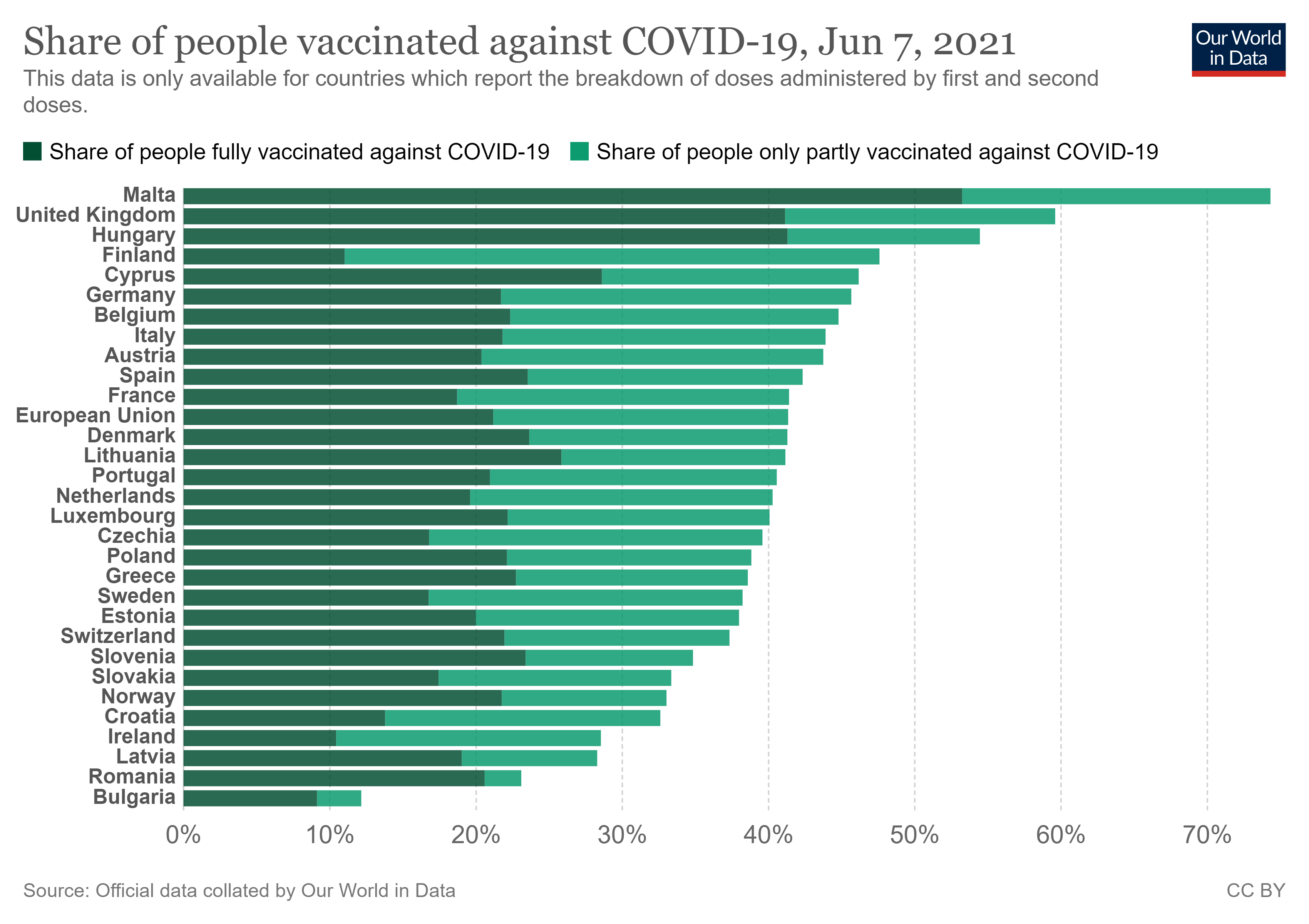 Source: Our World in Data (last updated: 9 June 2021)European UnionAustriaLatest Member State developments affecting the medical technology industry2021June8 June: Covid-19 in Austria: Half of the Population is Vaccinated – Vindobona 3 June: What is Austria’s new five-colour Covid traffic light system? – AT May27 May: Austria doesn’t wait for EU, passes COVID-19 certificate – EURACTIV19 May: France and Austria reopen bars and restaurants as lockdowns ease – BBC 19 May: Lower Austria launches a new platform for self-testing – TM 18 May: How coronavirus measures will change in Austria from Wednesday – AT 5 May: Austria cannot wait for EU to roll out COVID-19 certificates – EURACTIV4 May: Austria says it will only buy Sputnik V vaccine after EMA approval – REUTERSApril30 April: Covid-19 vaccines in Austria: When will I be able to book my appointment ? – AT 23 April: Austria to relax most coronavirus measures on May 19 – AT 20 April: The European Commission and Austria secure COVID-19 vaccines for the Western Balkans – reliefweb19 April: Austria will only use Sputnik V vaccine after EMA approval, Kurz says – REUTERS 12 April: Green pass: Austria’s coronavirus immunity card one step closer to reality – AT 10 April: Kurz: Austria concludes Sputnik V negotiations – POLITICO 6 April: Gebrüder Weiss supplies Covid-19 antigen tests to Austria – theloadstar 2 April: Austria to give Czech Republic 30,000 doses of coronavirus vaccine – REUTERS 1 April: EU countries rebuff Austria’s bid for more vaccines – POLITICO 1 April: EU’s Vaccine Solidarity Tested by Austria-Led Block of Doses – BloombergMarch31 March: Austria eyes Russian Sputnik V doses – DW 30 March: Austria threatens to halt EU’s 100M vaccine buy until it gets greater share of jabs – POLITICO 30 March: Austria in talks with Russia for 1M Sputnik vaccine doses – POLITICO 30 March: Austria to delay green passport and testing for shopping – L 29 March: Vaccine Delivery Will be Tripled in Second Quarter – Vindobona 22 March: Austria Keeps Lockdown in Most of Country, Scraps Easing Plan – Bloomberg 17 March: Austria calls on EU to 'correct' COVID-19 vaccine distribution – Euronews12 March: Austria’s Kurz: Coronavirus vaccines not shared fairly around EU – POLITICO 9 March: COVID-19 vaccine batch Austria has halted use of went to 17 countries – REUTERS 7 March: Austria suspends AstraZeneca COVID-19 vaccine batch after death – REUTERS 5 March: Austrian panel recommends AstraZeneca COVID-19 shot for over-65s: APA – REUTERS5 March: Austria relies on testing to reopen amid sluggish vaccination program – CGTN 4 March: An Austrian Region Becomes a Coronavirus Vaccine Laboratory – NYT3 March: EU sends Austria extra vaccine doses – DW  2 March: Austria and Denmark to work with Israel on future Covid jabs, saying EU 'too slow' – The Guardian1 March: Austria and Denmark eye alliance with Israel on coronavirus vaccines – POLITICO 1 March: Austria puts its faith in Covid testing before immunisations – FT February23 February: Austria bets on millions of tests to contain Covid-19 – France 2423 February: ‘Three million tests a week’: Has Austria got the right Covid strategy? – AT  22 February: How Austria plans to test its way out of lockdown – AT 15 February: Austria to roll out free home coronavirus testing from March – AT 9 February: Austria begins entrance testing initiative in shops and salons – euronews3 February: Austria's vaccination scheme to be delayed due to 'supply problems' – AT 1 February: Portugal to send coronavirus patients to Austria as infections surge leaves hospital ICUs full – Sky News January25 January: Austria makes FFP2 masks mandatory in shops, public transport – France2422 January: Anyone who tests positive for coronavirus must now report it to authorities – AT 21 January: Austria to make coronavirus tests available free at pharmacies – AT 14 January: 'Entry tests': Austria approves mandatory coronavirus testing for events – AT 13 January: Countries should be reimbursed for costs for tests and vaccination centers – MedInLive 12 January: At least 131,000 vaccinated Viennese by the end of March – MedInLive2020December14 December: Mass tests without masses – Tagesschau 7 December: Austria relaxes strict coronavirus lockdown, urges mass testing – DW7 December: Austria begins mass coronavirus testing in lead up to Christmas – EN  November25 November: A massive screening campaign is due to start on December 5 and 6 in Austria – RFI16 November: Hospitals are on the border of triage situations - MedInLive16 November: Austrian government wants to start mass testing - MedInLiveOctober28 October: Vienna and Upper Austria postpone non-urgent operations - Kurier28 October: Pharmacies no longer allowed to offer antigen tests - MedInLive28 October: Criticism from the Austrian Medical Association on postponing non-essential surgeries - MedInLive21 October: SPÖ leader wants antigen tests for nursing home visitors – Die Presse20 October: Corona test program for tourism is being extended – Die Presse6 October: Study finds that lockdown halved hospital admissions which had severe effects – Wiener Zeitung5 October: Experts speak out against mass testing due to creation of a false sense of security - MedInLive5 October: FPÖ boss sees mask obligation fit only in retirement and health care facilities – Die PresseSeptember18 September: Doctors criticize Austrian test strategy for too many unreflective screenings - MedInLive11 September: Experts see improvements possible for Austrian testing strategy - MedInLive5 September: Directors can extend mask requirement at work – Wiener Zeitung4 September: Uncertainty about adequate supply of flu vaccine - MedInLiveAugust26 August: Masks compulsory in Upper Austria – Wiener Zeitung25 August: Experts find that CE Mark for PCR tests are insufficient as seal of approval - MedInLive4 August: New guidelines for contact persons include mandatory testing – Wiener ZeitungJuly23 July: Doctors advice cardiovascular patients to do medical checks before a second wave - MedInLive23 July: Mask requirement also when visiting nursing homes and hospitals - MedInLive22 July: Mask requirement in supermarkets in Austria – the Local7 July: Mask requirement reintroduced in Upper Austria – Die PresseJune29 June: Researchers push for nationwide antibody study - MedInLive22 June: Vienna region processed the surgery backlog already – Wiener Zeitung15 June: Mask requirement severely restricted from now on – MedInLive10 June: Austrian antibody test ready in summer – MedInLive 8 June: Testing of hospital staff resumed after criticism - MedInLiveMay29 May: Mask obligation reduced from the 15th of June – Wiener Zeitung18 May: Medical association advises government to take precautions for second wave regarding PPE - Medinlive15 May: A more comprehensive testing strategy gets green light from national council - MedinLive BelgiumLatest Member State developments affecting the medical technology industry2021June8 June: New regulation sets maximum price for coronavirus tests – Brussels Times7 June: Belgium to start vaccinating 16- and 17 year-olds in July – POLITICO 7 June: No more face masks outdoors in Brussels – POLITICO 4 June: Belgium confirms indoor dining will reopen, announces new travel rules – POLITICO 2 June: Belgium’s Covid travel app expected to be available from mid-June – Brussels Times1 June: Belgium ‘technically ready’ to start issuing EU Covid travel certificates – Brussels Times 1 June: Europe backs expansion of Pfizer's Belgium facility making COVID-19 vaccine – REUTERS May31 May: Free PCR test on the French side: many Belgians cross the border to perform it – rtbf 29 May: Covid-19: All numbers now falling fast – Brussels Times28 May: Belgium on course to open up on June 9 as COVID hospitalizations fall –  26 May: Belgium restricts use of J&J coronavirus vaccine to over-41s after death – POLITICO 25 May: Average number of new coronavirus cases increasing – Brussels Times 21 May: Value of Covid-19 tracing apps remains unproven, research shows – Brussels Times 18 May: Government extends coronavirus support measures until end of September – Brussels Times 15 May: ‘This is not our job’: GPs overwhelmed by demand for Covid-19 tests for travellers – Brussels Times 14 May: Fewer than 2,000 hospitalised due to coronavirus – Brussels Times 13 May: ICU cases continue their downward trend – Brussels Times 12 May: Waiting time between AstraZeneca doses shortened to 8 weeks in Belgium – Brussels Times12 May: Belgium outlines summer Covid relaxation plans – EUObserver11 May: Belgium: Indoor dining, theaters to reopen from June 9 – POLITICO 5 May: Number of coronavirus patients in ICU continues to drop – Brussels Times 4 May: Lab-produced antibodies ‘solution against Covid-19 for those with weaker immune systems’ – Brussels Times April30 April: No Belgian ‘Covid pass’ before everyone is vaccinated, says Van Ranst – Brussels Times 27 April: Coronavirus situation in hospitals in Belgium becoming worse again – Brussels Times27 April: Belgium was warned EU’s AstraZeneca contract lacked teeth: Documents – POLITICO 26 April: Belgium relaxes rules while Covid-19 figures stagnate – Brussels Times 24 April: The AstraZeneca vaccine administered from 41 years old, no age limit for that of Johnson & Johnson – Le Soir24 April: Belgium asks Germany for help relieving 'exhausted' hospitals – DW 24 April: Belgium lowers minimum age limit for AstraZeneca vaccine – Brussels Times 23 April: EU approves ramp-up of Pfizer vaccine manufacturing site in Belgium – REUTERS 21 April: All hospitalisation figures due to coronavirus decreased – Brussels Times 15 April: Belgium won’t administer Johnson & Johnson coronavirus vaccines yet – Brussels Times14 April: How travel will work after Belgium lifts its non-essential travel ban – Brussels Times 14 April: Belgium to start easing lockdown Monday, including for travel, schools – POLITICO 14 April: Vaccination rollout: How Belgium is keeping up with its neighbours – Brussels Times13 April: Two million people have now received first vaccine dose in Belgium – Brussels Times 12 April: Court of Appeal to rule on the legality of Belgium’s Covid measures before 30 April – Brussels Times7 April: Belgium to stop giving Oxford/AstraZeneca vaccine to people under 56 – POLITICO 6 April: Belgium wants privileges for the inoculated – De Standaard6 April: Self-tests available in pharmacies from today: how does it work? – Brussels Times March31 March: Belgium must lift ‘all Covid-19 measures’ within 30 days, Brussels court rules – Brussels Times31 March: Info "Le Soir" - The State condemned by the Brussels court which judges the covid measures "illegal" – lesoir 29 March: Cheat Sheet: Belgium’s ‘testing strategy 2.0’ – Brussels Times25 March: Rapid Covid-19 tests can be sold in pharmacies in Belgium for self-testing – Brussels Times24 March: The Concertation Committee decides on a large set of sunset measures – .be24 March: Belgium brings in ‘Easter pause’ to tackle spike in coronavirus cases – POLITICO 24 March: Belgium implements ‘Easter pause’ with strict new measures – Brussels Times 23 March: Nearly 1.9 million coronavirus vaccines delivered to Belgium – Brussels Times 22 March: New coronavirus variant discovered by university in Belgium – Brussels Times 21 March: Your all-in-one guide to Belgium’s coronavirus vaccine rollout – POLITICO 19 March: Belgium’s coronavirus infections rise by more than 30% – Brussels Times 19 March: Belgium tightens COVID-19 measures to avoid third wave – REUTERS 17 March: Belgium’s coronavirus infections and hospital admissions continue to rise – Brussels Times16 March: Belgium’s decision to continue AstraZeneca vaccinations, explained – Brussels Times15 March: Belgium starts vaccinating general population today: how ‘reserve lists’ will work – Brussels Times15 March: Belgium’s largest vaccination centre temporarily closed again – Brussels Times9 March: Belgian schools begin taking Covid-19 saliva tests from teachers today – Brussels Times9 March: Average coronavirus deaths in Belgium increase by over 10% – 7 March: Brussels plans Covid-safe zones to return to normal life – Brussels Times5 March: Belgium’s timeline for relaxing coronavirus measures – Brussels Times5 March: The Consultation Committee decides on an Outdoor Plan - in greater numbers outdoors from March 8 – FPS 2 March: Belgium changes strategy on AstraZeneca vaccine – EUObserver2 March: Belgium’s coronavirus hospital admissions rise by 20% – Brussels Times1 March: Belgium considers U-turn on Oxford Covid vaccine for over-55s – The GuardianFebruary26 February: Belgium slow to distribute Oxford vaccine doses as Covid cases rise – The Guardian25 February: Face masks given out by Belgian government may contain toxic particles – POLITICO 19 February: Belgium sees first signs that vaccines are working, says Van Gucht – Brussels Times 18 February: Has Belgium found the magic formula to curb the coronavirus? – POLITICO 17 February: Belgium in Brief: The Bumpy Vaccination Roadmap – Brussels Times17 February: EU says AstraZeneca COVID-19 vaccine production capacity in Belgium has sharply increased – REUTERS 14 February: Belgians will start to receive letters to get vaccinated from March – Brussels Times10 February: Belgian lawyers criticize government for undemocratic coronavirus rules – POLITICO 10 February: Belgium to take weekly saliva tests from teachers to prevent outbreaks at school – Brussels Times 7 February: Belgium’s new coronavirus restrictions at a glance – POLITICO 3 February: Belgian regulators advise against giving AstraZeneca Covid vaccine to over-55s – The Guardian2 February: Belgian university to launch Covid-19 tracing and support unit – Brussels Times2 February: Belgium’s first coronavirus vaccination centre opens in Brussels – Brussels Times January23 January: Belgium must limit the number of vaccine doses to be administered – LeSoir 22 January: Belgium’s coronavirus hospital admissions rise – Brussels Times 22 January: Belgium clamps down on cross-border travel – POLITICO 19 January: Covid-19 vaccination strategy: Belgium’s state of play – Brussels Times 19 January: Belgian minister wants fine for arrivals who refuse coronavirus test – POLITICO 14 January: GPs can begin using rapid Covid-19 tests – Brussels Times 13 January: Flanders will send out personal invitations for vaccinations from next month – Brussels Times 13 January: Expats disproportionally hit by Belgium’s Covid-19 testing policy, data shows – Brussels Times12 January: New tool shows the coronavirus strains circulating in Belgium – Brussels Times11 January: Belgium promises ‘vaccination barometer’ to keep track of vaccine rollout – Brussels Times11 January: First Moderna vaccines arrive in Belgium today – Brussels Times 10 January: Belgium discusses monitoring system for travellers with new coronavirus strain – Brussels Times8 January: Belgium announces new, faster, vaccination strategy – Brussels Times 7 January: Belgian government under fire over slow pace of coronavirus vaccinations – POLITICO5 January: Belgium starts large-scale coronavirus vaccination campaign – Brussels Times 5 January: Vaccinated people will not get any privileges in Belgium – Brussels Times 4 January: Belgian or not: all legal residents can get Covid-19 vaccination – Brussels Times 2020December31 December: Belgium tightens COVID-19 controls with tests for all travelers – EURACTIV 24 December: Coronavirus vaccination in Belgium: What you need to know – POLITICO15 December: ‘If necessary’ Belgium will take new measures on Friday – Brussels Times3 December: Belgium releases coronavirus vaccination plans – POLITICO2 December: Belgium will start vaccinating population from 5 January – Brussels Times2 December: Belgium set to receive total of 22.4 million Covid-19 vaccine doses – Brussels Times1 December: Belgium won’t get Covid-19 vaccines before mid-January – Brussels Times November24 November: Belgian PM confirms arrival of first coronavirus vaccines before year-end – Brussels Times23 November: Belgium will again be testing asymptomatic high-risk contacts via PCR, starting on day 7 after the high-risk contact – info-coronavirus.be20 November: COVID-19 caused at least 5,000 cancer cases to go undiagnosed in Belgium – Brussels Times12 November: Experts deem weekly mass testing in Belgium not impossible – Brussels Times11 November: Brussels to test all people again, instead of only symptomatic individuals – Brussels TimesOctober29 October: Belgium to send patients to Germany – Brussels Times29 October: Brussels orders 100,000 rapid COVID-19 tests – Brussels Times29 October: Belgian hospitals skip to last phase of COVID-19 plan as ICUs fill up – Brussels Times28 October: Belgian ICU will be full by 6 November if rise continues – Brussels Times22 October: Belgian hospitals told to postpone non-urgent care – Brussels Times21 October: Belgium’s new testing strategy focused on symptomatic individuals criticised by experts – Brussels Times21 October: An overview of Belgium’s new testing strategy – Brussels Times21 October: Flanders will purchase rapid coronavirus tests – Brussels Times12 October: Elective surgeries postponed again - Standaard6 October: Hospital chief warns lack of intensive care bed are disrupting surgeries in Brussels – Brussels Times4 October: Hospital capacity for coronavirus patients in Brussels saturated – Brussels Times1 October: New Belgian government wants to increase testing capacity and appoint corona minister - NieuwsbladSeptember14 September: Belgium’s daily testing capacity reaches over 30,000 – Brussels Times7 September: Brussels testing centres open up to everyone – Brussels TimesAugust31 August: Testing to be possible at Brussels Airport – Brussels Times24 August: Belgium begins testing nursing home staff preventatively – Brussels Times 21 August: Face masks mandatory in Brussels until at least mid-September – Brussels Times12 August: Belgium to boost testing capacity for upcoming flu season – Brussels Times12 August: Brussels ready to make masks mandatory in its region – Brussels Times11 August: Brussels mayor urges setting up testing centres in airports, train stations – Brussels Times5 August: Antwerp testing ‘village’ initiates work – Brussels TimesJuly23 July: Belgium tightens restrictions and makes masks mandatory in more places – Brussels Times14 July: Lack of testing and coordination needs to improve for second wave – Brussels Times10 July: Belgium makes face masks mandatory in stores – Brussels Times6 July: Blood donations at critical low in Belgium – Brussels Times3 July: Belgium candidate to host RescEU – Brussels Times2 July: Belgians want mandatory face masks in businesses – Brussels TimesJune30 June: First Flemish city makes masks mandatory in shops and supermarkets in anticipation of second wave – Brussels Times22 June: First testing center outside hospitals in Belgium – Brussels Times10 June: Belgium’s 15 million face masks do not meet safety standards – Brussels Times7 June: Belgian government present financial injection for hospitals – Brussels Times4 June: Every Belgian resident will receive mask by next week, according to PM – Brussels Times3 June: Belgium not confident over company providing 15 million masks - Nieuwsblad2 June: New strategy includes to test contacts of those infected twice – Brussels TimesMay19 May: Belgium’s face mask filter order will arrive late – Brussels Times13 May: Belgium expects first million masks on Friday – Brussels Times11 May: Belgium invests 20 million in vaccine testing centre – Brussels Times7 May: Belgium orders 6 million extra face masks - Nieuwsblad5 May: Brussels government orders 3 million face masks – Brussels Times3 May: Supermarkets can sell face masks as of May 5th – Brussels TimesFederal government has created taskforce shortages with 5 working groups WG 1: Test capacity, diagnostica & reagentiaWG 2: MedicinesWG 3: Personal protection equipmentWG 4: Medical devices WG 5: Distribution & LogisticsBulgariaLatest Member State developments affecting the medical technology industry2021June6 June: Bulgaria issues EU certificates of recovery from Covid-19 – Sofia GlobeMay26 May: Bulgaria extends COVID-19 emergency until end of July – Xinhua 17 May: Why Bulgaria is an EU laggard in coronavirus vaccinations – POLITICO14 May: Bulgaria aims for collective immunity within about two months – EURACTIV  April29 April: Bulgaria moves on purchase of Sputnik V vaccine – EURACTIV19 April: Bulgaria announces decisions on use of AstraZeneca Covid-19 vaccine – Sofia Globe 16 April: Bulgaria’s Health Minister orders further easing of Covid-19 restrictions – Sofia Globe 13 April: Bulgaria mulls withdrawing AstraZeneca jab – EURACTIV12 April: Bulgarian PM reveals price for EU's new vaccine contract with Pfizer – REUTERS 12 April: Bulgarian PM: price of Pfizer vaccine jumps from €12 to €19,50 – EURACTIV  7 April: Bulgaria’s government grants 46.4M leva for additional BioNTech-Pfizer Covid-19 vaccines – Sofia GlobeMarch30 March: Covid in Bulgaria: ‘Green corridors’ for vaccinations at 2 hospitals in Sofia on March 29 – Sofia Globe26 March: Bulgaria revises COVID-19 measures in five hours – REUTERS 25 March: Covid-19 in Bulgaria: Some places have run out of hospital beds – Sofia Globe 23 March: Johns Hopkins: Bulgaria has world’s 10th-highest Covid-19 death rate per 100 000 population – Sofia Globe17 March: Emergency medical services in Bulgaria’s capital ‘near end of our tether’ – Sofia Globe 13 March: Bulgaria’s PM among 5 EU leaders urging talks on Covid-19 vaccine distribution – Sofia Globe 12 March: Bulgaria suspends AstraZeneca vaccine use – EURACTIV 6 March: Bulgaria expects large quantities of vaccine deliveries in rest of March, April – Sofia Globe5 March: Bulgaria to impose local COVID-19 restrictions – EURACTIV2 March: Bulgaria’s GPs complain of shortfalls in Covid-19 vaccine supplies – Sofia Globe February28 February: Bulgaria conditionally re-opens ‘green corridors’ – Sofia Globe26 February: Bulgaria offers COVID vaccinations to everyone – DW 23 February: Bulgaria Begins Mass-Vaccination Effort; All Welcome To Line Up In 'Green Corridors' – npr 16 February: Bulgaria plans to start mass vaccinations in March – report – Sofia Globe10 February: Bulgaria to order additional 3.4 mln doses of Pfizer-BioNTech, Moderna vaccines – REUTERS 10 February: Bulgaria’s Health Minister tables proposals for more Covid-19 vaccine orders – Sofia Globe1 February: Online register for vaccinations being readied, Health Minister says – Sofia GlobeJanuary27 January: Bulgarian care home patients get first shots in slow vaccine rollout – REUTERS 25 January: Bulgaria to make all incoming travellers take COVID-19 tests – REUTERS 19 January: Bulgaria’s Health Minister presents electronic certificate of Covid-19 vaccination – Sofia Globe 14 January: Facing criticism over slow rollout, Bulgaria starts Moderna vaccinations – Reuters 14 January: Bulgaria to start second phase of Covid-19 vaccinations on January 18 – Sofia Globe 13 January: Bulgaria to begin mass testing of teachers on January 25 – Sofia Globe8 January: Bulgaria expects to receive 4.5M doses of AstraZeneca Covid-19 vaccine – Sofia Globe 7 January: Bulgaria to receive its first Moderna vaccines on January 11 – Sofia Globe 2020December21 December: Bulgarian prosecutors probe fake PCR tests certificates after arrest at Romanian border – Sofia Globe 16 December: Balkan States Race to Secure COVID-19 Vaccine Supplies – BalkanInsight6 December: Bulgaria: First deliveries of Covid-19 vaccines ‘expected to begin on December 27’ – Sofia Globe7 December: Freezer for Covid-19 vaccines arrives at regional health inspectorate in Bulgaria’s Bourgas – Sofia Globe 3 December: Bulgaria’s health system on brink of collapse from coronavirus crisis – POLITICONovember25 November: State of Emergency extended until 31 January 2021 - BalkanEU24 November: Bulgaria to go into second lockdown – EURACTIV18 November: Next step for Bulgaria is to create hospitals for COVID-19 patients and those for other patients - BNTOctober24 October: Elective surgeries banned in Sofia and other cities - Novinite21 October: Masks mandatory outdoors again - BNTJuly27 July: Government presents 128 million euro investment in healthcare sector aimed at new equipment - BNTCroatiaLatest Member State developments affecting the medical technology industry2021June2 June: Healthcare costs main reason for Croatia to revise 2021 budget – EURACTIV May25 May: Croatia could relax COVID-19 rules before 1 June – EURACTIV14 May: Croatia successfully tests digital green certificates – EURACTIV 12 May: Czechia negotiates bilateral travel agreements for vaccinated citizens – EURACTIV 11 May: Rapid self-tests for Covid-19 soon to be available in Croatia – DT April19 April: Croatia to receive 1.8 million doses of Pfizer's COVID-19 vaccine by end-June – SeeNews 15 April: Croatia to extend current epidemiological restrictions – CW March28 March: New Rules for Vaccinated People and COVID-19 Recoveries in Croatia – TCN 17 March: Six EU countries raise concerns over COVID jabs distribution: official – REUTERS 15 March: Croatia to receive one million COVID-19 vaccine doses by May 1 – PM – SeeNews9 March: COVID-19 Vaccination Certificates in Croatia: How Will They Look? – TCN 3 March: Croatia May Buy Russian Vaccine Without Nod From EU Regulator – Bloomberg3 March: Slovak government faces collapse amid Sputnik purchase – EURACTIV February18 February: Croatia, Slovakia launch ‘Operation Sputnik’ – EURACTIV 17 February: Croatia says it might buy Russian COVID-19 vaccine without waiting for EU – REUTERS 2 February: Moscow gains new leverage with coronavirus vaccine breakthrough – POLITICO 1 February: Croatia Will Get Russian Vaccine If It Asks for It, Says Ambassador – TCN January17 January: Second round of Covid-19 vaccines to begin from tomorrow across Croatia – DT 15 January: Croatia increases Covid-19 vaccine orders – SeeNews 11 January: Croatia registering fewer COVID-19 infections, hospitalisations – CW 4 January: Croatia receives another 17,550 doses of COVID vaccine – CW3 January: Croatia coronavirus latest: 12.4% of tests positive – CW2020December 3 December: Croatian PM says COVID vaccines will be free – CroatiaWeek1 December: Croatia Imposes Requirement of PCR Test Results at Its Border Crossings – SVI November30 November: New Official Guidelines for Crossing Croatian Border - TCN24 November: Interior Minister Davor Bozinovic Announces Tighter Coronavirus Restrictions – TCN 20 November: Croatia Joins Cross-Border Sharing of COVID Data Collected by Mobile Apps – TCN16 November: Mass coronavirus testing being prepared in Zagreb - TCN15 November: Croatian experts expect EU common advice for testing in few weeks - TCN4 November: Rapid coronavirus testing begins in Croatia - TCN3 November: Government notes that healthcare system has successfully been adapted to pandemic - TCNOctober22 October: Government calls to only request health service if needed – Glas Istre19 October: Concerns grow bout healthcare system being overloaded - TCN6 October: Mask will have to be worn indoors - TCNSeptember1 September: Zagreb opens coronavirus-dedicated hospital - TCNAugust25 August: Interactive map of testing locations published - TCN20 August: Hospitals prepare for Autumn and order 250 respirators - TCN17 August: List with testing centres and prices made available by government - TCNJuly13 July: Croatia lowers prices for individual testing - TCN11 July: Workers in high risk sectors required to wear face mask - TCN11 July: Masks in stores mandatory, perhaps further restrictions soon - TCNJune27 June: New PPE shipment arrives from China - TCNMay25 May: Masks in Croatia to have a precise declaration with basic product information – Dubrovnik Times14 May: Government puts a price cap on COVID-19 tests – E154 May: Healthcare restarted as part of exit strategy – Dubrovnik TimesCyprusLatest Member State developments affecting the medical technology industry2021June9 June: Cyprus issues temporary Covid-19 vaccination certificate for travel – GCT 1 June: Health Ministry publishes COVID-19 protocol for establishments offering food – In-CyprusMay24 May: Cyprus third in EU as nearly 50% vaccinated – FM 19 May: Cyprus finds first cases of Indian COVID variant – REUTERS18 May: Cyprus to achieve double-digit cases if variants kept out – FM  9 May: Cyprus lifts lockdown with Covid 'safety pass' – France24 April28 April: Covid vaccination portal opens for appointments for people aged 41 – IC  20 April: Cyprus revises safe travel, no EU country in green – FM20 April: Cyprus cases soar to record high, no relaxations – FM  20 April: Cyprus offers vaccine to people aged 49 – FM20 April: Cyprus hit by ‘unexpected’ third wave – FM  13 April: Cyprus among EU states advocating ‘Green Passports’ – FM 9 April: British variant of COVID now dominant in Cyprus - health ministry – REUTERS 6 April: Cyprus vaccination portal opens for 61 plus – FM March17 March: Cyprus intends to buy Russian Covid vaccines – ekathimerini 16 March: Covid rapid tests to be carried out also by pharmacists – IN 8 March: Vaccine slots open for those aged 67 and over – CM 2 March: Ministry defends its moves over testing practices – CM February22 February: Cyprus to ‘track, test, vaccinate’ out of lockdown – FM 8 February: Quarter of the population took rapid test in one week – CM8 February: Greece-Cyprus mull jab certificates for travellers – CM 5 February: Cyprus carrying out second highest amount of tests in EU – CM 1 February: Coronavirus: Workers returning to work to be tested alphabetically – CM January28 January: Mandatory testing programme on employees kicks off – CM 27 January: Cyprus to ease lockdown measures gradually after fall in COVID cases – REUTERS 19 January: New covid-19 cases on the decrease but hospital admissions on the rise in Cyprus – in19 January: Cyprus changes vaccine rollout as over 90s miss out – FM  12 January: Cyprus in 8th position regarding vaccinations against COVID-19 – IC 12 January: Cyprus in EU top 10 for vaccination rollout – FM 12 January: Okypy rejects censure from medical staff unions – CyprusMail 11 January: First doses of Moderna vaccine within days – CyprusMail 11 January: Cyprus asks vaccines from Israel amid EU delay – EURACTIV 10 January: Cyprus cannot rely on vaccines alone to control pandemic – FM 5 January: China pledges to offer necessary help to Cyprus in COVID-19 fight – CGTN 5 January: Greece and Cyprus detect infections of new COVID strain – NE 5 January: Cyprus mulls another national lockdown – FM 2020December14 December: Coronavirus: New guidelines for contacts of virus cases – CyprusMail14 December: Coronavirus: 15 rapid test locations for Tuesday - CyprusMail6 December: Coronavirus: Storing vaccine a big challenge – CyprusMail4 December: Cyprus hopes to roll out Covid vaccine by year-end – France241 December: Coronavirus: first vaccine delivery by month’s end – CyprusMailNovember25 November: Experts meet with president, cabinet extends rapid testing scheme – Cyprus Mail15 November: Free testing programme to begin island wide on Monday – Cyprus MailSeptember8 September: Cyprus starts sample testing of adults aged 18-40 - CNAMay18 May: Sample tests remain in phase 2 of lockdown easing - CNA13 May: More PPE to arrive from China - CNA8 May: New decree sets cap price on masks while allowing easing of more measures – In Cyprus6 May: Masks are running out in pharmacies - CNA4 May: Hospital restrictions eased from May 4th - CNACzechiaLatest Member State developments affecting the medical technology industry2021May18 May: Czechia eases COVID restrictions and approves National Recovery Plan draft – TM 12 May: Czechia negotiates bilateral travel agreements for vaccinated citizens – EURACTIV 3 May: Czechia to test COVID-19 certificates in next two weeks – EURACTIV April7 April: Czech health minister fired after refusing to back Russian vaccine – POLITICO7 April: “Czech Republic Will Wait for EU Approval of Sputnik Vaccine,” Says Babiš – PM  2 April: Austria to give Czech Republic 30,000 doses of coronavirus vaccine – REUTERS March23 March: Czech Republic sees rapid rise in Covid reinfections – RTE 15 March: COVID-19 – Obligatory testing of employees – GCN 10 March: Czech, Hungarian PMs to visit Israel for talks on vaccine strategy – EURACTIV 8 March: Czechia asks Germany, Poland, Switzerland to take COVID-19 patients – EURACTIV 3 March: Czech Republic to get Chinese vaccines – HRAD3 March: Czechs launch mass testing to battle Covid surge – France241 March: How the Czech Republic slipped into a Covid disaster, one misstep at a time – CNN February28 February: Czech Republic turns to Russian vaccine amid soaring COVID cases – Aljazeera26 February: Czech Republic declares new state of emergency – POLITICO 21 February: Czech PM Andrej Babiš under fire for ‘chaotic’ coronavirus response – POLITICO 15 February: New checks cause chaos at German-Czech border – DW14 February: Czech government agrees last-minute COVID-19 lockdown deal – REUTERS  11 February: Czechia eyes Russia’s Sputnik to get a head start in vaccine race – EURACTIV 2 February: Stricter Covid-19 testing rules apply to people entering Czechia as of Friday – RPI January26 January: should Czechia follow Hungary’s lead and buy Russia's vaccine Sputnik V? – RPI 15 January: Czech Republic launches vaccine registration for over-80s – Czech Radio 12 January: rescEU medical stockpile expands in four member states – EUReporter7 January: Czechia reports record number of daily COVID-19 cases – AA 4 January: Czech Residents Can Register for COVID-19 Vaccine from February 1 – PRAGUE MORNING2020December 27 December: Czech Republic starts coronavirus vaccine rollout – REUTERS 14 December: Czech Government Wants to Begin Antigen Testing on Wednesday – Prague Morning7 December: Czechia urged to implement inclusive, resilient recovery – Emerging Europe1 December: Czechia to receive first COVID-19 vaccine deliveries in January or February, says Health minister – Radio Prague November20 November: Cabinet Extends State of Emergency until 12 December 2020. Some Restrictions to Be Eased Starting on Monday – Government of the Czech Republic12 November: Deputy PM underlines that there are enough reserves of protective gear – Czech RadioOctober9 October: Multiple hospitals have cancelled planned surgeries - TydenSeptember21 September: Face masks requirements extended in some Czech areas – Czech Radio9 September: Face masks to become compulsory in all inside spaces and buildings – Czech RadioAugust17 August: Facemasks again mandatory in indoor spaces and public transport – Czech RadioJuly14 July: Wearing facemasks in public transport might be mandatory in October – Czech Radio1 July: Facemask requirement dropped in most parts of the country – Czech RadioJune18 June: Indoor mask requirement to end on July 1st – Czech Radio May11 May: Masks not mandatory anymore from 25 May, except for public transport – E158 May: Health Minister plans to waive mask obligation from mid-June – E153 May: Final PPE delivery from China arrives – Czech RadioDenmarkLatest Member State developments affecting the medical technology industry2021June7 June: Denmark Opens Border To Vaccinated Americans – Forbes1 June: ‘Pure madness’: Denmark’s testing strategy costing 2bn kroner a month – DK May18 May: Is Denmark's coronavirus 'passport' a prototype for European travel? – DW 18 May: Denmark on brink of returning to pre-Covid normality – FT18 May: When will Denmark stop requiring corona passports and face masks? – DK 18 May: Why is Denmark easing restrictions with Covid-19 infections on mild rise? – DK  10 May: Denmark pushes back target for full vaccination by one more week – DK 4 May: Denmark bars J&J vaccine from Covid vaccination programme – EURACTIV 4 May: Denmark drops J&J Covid vaccine over blood clot concerns – FT 3 May: Denmark ditches J&J COVID-19 shots from vaccination programme – REUTERS 2 May: ‘Stark contrast’: how Covid pass is helping Denmark open up – Guardian April20 April: The passport helping Denmark open up after Covid – BBC 20 April: Denmark ’in dialogue’ over swap for AstraZeneca Covid-19 vaccines – DK 16 April: Denmark speeds up reopening of economy as new virus cases ease – REUTERS 14 April: In world first, Denmark ditches AstraZeneca's COVID-19 shot – REUTERS 14 April: Denmark to Gradually Reopen Borders for Some Countries in May – Bloomberg12 April: Danes vaccinate 100,000 people in a day to test system – AP 6 April: Denmark among first in Europe to introduce COVID pass scheme – EN March26 March: Denmark to further ramp up Covid-19 testing capacity amid reopening plan – DK 25 March: Denmark sets out on the path to life after lockdown – POLITICO 23 March: What isn’t covered in Denmark’s plan for lifting of Covid-19 restrictions? – DK 17 March: Coronavirus Reinfections Are Rare, Danish Researchers Report – NYT  11 March: Vaccination with the COVID-19 vaccine from AstraZeneca is suspended until further notice – SST 9 March: Danish government’s call for forced local Covid-19 testing rejected – DK 5 March: Israel, Denmark, Austria agree deal for vaccine development – EURACTIV2 March: Denmark Targets ‘Significant’ Vaccine Gains in Talks With Israel – Bloomberg 2 March: Austria and Denmark to work with Israel on future Covid jabs, saying EU 'too slow' – The Guardian1 March: Austria and Denmark eye alliance with Israel on coronavirus vaccines – POLITICO February24 February: Denmark to take 'calculated risk' by easing restrictions – rte 17 February: Denmark plans twice-weekly testing as path out of lockdown – DK 17 February: Denmark logs more contagious COVID variant in 45% of positive tests – eureporter16 February: Sweden and Denmark to introduce digital vaccination certificate – DW 15 February: Denmark adjusts expected date for completion of Covid-19 vaccination programme – DK 9 February: Denmark to test sewage water for Covid-19 – DW 8 February: Danish regions switch Covid-19 rapid test provider after problems – DW7 February: Denmark's new quarantine entry requirement begins – DW  3 February: Denmark plans COVID vaccination passport – DW3 February: Denmark to develop digital passport proving vaccinations – ABC  January13 January: Denmark introduces rapid Covid-19 tests at German borders – DW9 January: Denmark bans flights without negative Covid-19 tests – DW  8 January: Denmark developing digital COVID-19 "vaccine passport" – REUTERS 5 January: Denmark to expand Covid-19 vaccination program by delaying second dose – DK 5 January: Denmark moves to highest Covid-19 alert level amid concerns over more infectious variant – DK 4 January: Germany mulls delaying second COVID-19 vaccine shot, Denmark approves delay – REUTERS 2020December16 December: Record increase of COVID-19 hospitalisations in Denmark – CPH Post15 December: Denmark has enough hospital beds to handle COVID-19 – CPH Post7 December: Denmark tightens lockdown to curb COVID-19 spike – Reuters1 December: Government announces plans to test 200,000 youngsters in Greater Copenhagen – CPH Post 1 December: First Danes likely to get COVID-19 vaccinations next month – CPH Post November27 November: Denmark presents Covid-19 vaccination plan: first vaccines could be offered in December – The Local20 November: Government extends COVID-19 gathering restrictions up until 13 December – CPH Post13 November: Government advises against rapid testing on symptomatic people – CPH PostOctober21 October: People with mild symptoms can book their own test – CPH PostSeptember23 September: Health rapporteur concerned about sending people 500,000 unreliable tests – TV221 September: Over a million to receive COVID-19 antibody test – CPH Post9 September: Waiting time for tests currently several days instead of 24 hours – TV29 September: Test capacity expanded in Copenhagen and airport – TV2August15 August: Face masks to be mandatory in public transport – CPH PostJuly31 July: Mask use recommended in public transport – CPH Post28 July: Mask obligation is being looked at by government – TV213 July: Sharp increase in number of Danes wanting to wear a mask – TV2 June14 June: National Health Board underestimated need of PPE – TV2May24 May: Anyone can order corona tests without reference – TV218 May: All adults can register to be tested this week – CPH Post14 May: Denmark to introduce mobile test vehicles in its strategy – TV212 May: Denmark presents ambitious coronavirus testing strategy – CPH Post12 May: Denmark sets up corona board for procurement of PPE and tests – TV212 May: Private hospitals must help with reopening health care to full capacity – TV211 May: Testing strategy and PPE determines which parts of Denmark can go to phase 3 of exit from June 8 – CPH Post7 May: Danish government asks more people to be tested – TV2EstoniaLatest Member State developments affecting the medical technology industry2021June2 June: Little progress made to ease Estonia-Finland travel restrictions – ERR 2 June: Health minister: Second wave of COVID-19 is coming to a close – ERR May26 May: Health minister: Mask obligation likely to be dropped in mid-June – ERR 26 May: Estonia to ease more restrictions from 31 May – TM 18 May: Estonia phases out Covid-19 restrictions – TM 14 May: Over 30s can book vaccination times from Saturday – ERR 12 May: Estonia to start vaccinating all adults against COVID-19 on 17 May – EW 5 May: Close to a million COVID-19 vaccine doses may arrive in Estonia by June end – ERR April21 April: Vaccination expands to include all people in risk groups and over 65s – ERR 21 April: 'Reporteritund': MEPs back EU vaccine passport, skeptical on roll-out pace – ERR 19 April: Coronavirus chief: Schoolchildren need not quarantine after foreign trip – ERR 13 April: Europe risks another tech tangle with vaccine passports – POLITICO 12 April: Estonia continues vaccination of elderly as wait for specific vaccine deemed unfounded – BNN 7 April: Estonia suspends use of AstraZeneca vaccine for under 60s – ERR 6 April: Estonian mass vaccination against Covid-19 not expected until May – BNN 6 April: EU missed March vaccination target for priority groups – EUObserver6 April: Third of Estonian residents do not want to get vaccinated against COVID-19 – ERR March30 March: Estonia prolongs COVID-19 curbs by 2 weeks to April 25 – REUTERS 14 March: Estonia becomes country with highest Covid-19 infection rate in the world – BT13 March: Estonia’s seven-day COVID infections take the country to the world’s top – EstoniaWorld 10 March: Estonia enters month-long lockdown, asks for fairer vaccine distribution – EURACTIV 9 March: Estonia Closes Shops And Restaurants As COVID Cases Continue Rising – Euro Weekly February2 February: Two more suppliers added to COVID-19 procurement sources – ERR January16 January: Minister: Pfizer supply cuts mean COVID-19 vaccination rate will slow down – ERR News14 January: Government agrees new COVID-19 testing rules for arrivals – ERR News13 January: First Moderna COVID-19 vaccines arrive in Estonia – ERR News 12 January: Estonia set to receive over 10,000 COVID-19 vaccine doses next week – ERR News8 January: Sewage monitoring study predicting rise in COVID-19 across Estonia – ERR News 7 January: Negative COVID-19 test must be shown on arrival to Estonia from January 15 – ERR News  4 January: Second batch of COVID-19 vaccines arrive in Estonia – ERR News 2020December16 December: Tartu researchers highlight additional COVID-19 symptoms – ERR 15 December: Kiik: 100,000 people to get coronavirus vaccination in Q1 2021 – ERR15 December: Government allocates nearly €190,000 for vaccine storage – ERR15 December: National COVID-19 vaccination plan aims to start vaccinations in January - ERR 1 December: Estonia preparing to start COVID-19 vaccinations in January - ERRNovember20 November: Estonia supports the Czech Republic’s healthcare system in mitigating the impact of the COVID-19 outbreak – Ministry of Foreign Affairs18 November: Planned treatment will have to be postponed if trend continues, hospital chief says - ERR15 November: Synlab aims to increase testing capacity to 10,000 by December - ERROctober7 October: Tallin region to launch mask wearing campaign - ERR5 October: Head of the Health Board advices citizens to get used to mask-wearing - ERR2 October: Health Board encourages people to wear masks - ERRSeptember8 September: Health board issues validation mark to local test producer - ERRAugust10 August: Large rise in COVID-19 testing as cases surge - ERR8 August: Estonia orders over 3 million masks for potential second wave - ERRJuly28 July: Estonia announces €10 million tender for coronavirus testing organizer - ERR14 July: PPE procurement process is underway, says Minister - ERR13 July: Current supply of PPE is too low for second wave - ERRJune23 June: Estonian manufacturer start making antiviral protective screens and masks - ERR8 June: PPE stocks higher than before pandemic – ERR May26 May: Health board discussing relaxation of rules around planned treatment - ERR18 May: End of state of emergency also make resuming health care possible - ERR14 May: Government planning to build two months’ stock of PPE - ERR13 May: Spread of coronavirus postpones scheduled treatment in Tallinn hospital - ERR6 May: Baltic states to reopen internal borders from May 15 on - ERRFinlandLatest Member State developments affecting the medical technology industry2021June7 June: Hundreds of youngsters in Finland to take part in global Covid vaccine trials – YLE 2 June: Finland to hit 70% vaccinated mark this month, but it might not create herd immunity – YLE May26 May: Covid restrictions set to ease all over Finland – YLE 19 May: Finland holding off using J&J Covid vaccine – YLE 18 May: Finland to Exclude Johnson & Johnson From Covid-Vaccine Program – Bloomberg 5 May: Finland's vaccination pace slows as second Covid jabs begin – YLE April27 April: Finland to end state of emergency as COVID-19 cases drop – REUTERS 16 April: Finland to open restaurants, give more COVID-19 vaccine to heavily hit areas – REUTERS 14 April: Finland latest to mix COVID-19 vaccines as AstraZeneca crisis delays rollout – REUTERS 13 April: Finland sees decline in new Covid cases – YLE 13 April: Kids in Finland could get Covid jabs 'before school starts', vaccine expert suggests – YLE 9 April: Finland Plans Gradual Easing of Covid Limits Starting This Month – Bloomberg 4 April: Covid patient admissions plunge as Finland avoids worst-case Easter predictions – YLE March31 March: Finnish prime minister withdraws COVID-19 lockdown proposal deemed unconstitutional – REUTERS 25 March: Finnish Cabinet Seeks Three-Week Lockdown to Fight Virus Spread – Bloomberg 21 March: Covid ICU deaths in Finland rise while stays shorten – YLE 19 March: Finland suspends AstraZeneca vaccine despite European regulator saying it is safe and effective – EuroNews17 March: Southern Finland AVI introduces compulsory Covid checks at international border crossings – YLE 14 March: Acceptance of coronavirus vaccine high in Finland – and rising – YLE 9 March: Russia offers Finland technology to make Sputnik V vaccine – EURACTIV8 March: Covid home testing kits likely headed to Finnish market – YLE5 March: Russia offered Sputnik vaccine technology to Finland, Halonen confirms – YLE  2 March: Problems with Covid vaccination bookings nationwide – YLE1 March: Finland declares state of emergency as COVID-19 cases rise – REUTERS  February25 February: Finland announces March shutdown – YLE 22 February: New Covid powers come into force across Finland – YLE 15 February: Finland's ICUs less busy as Covid hits younger population, expert says – YLE 14 February: UK Covid variant spreading in Finland – YLE 12 February: Rapid Covid breath test devices developed in Finland – YLE 7 February: Finland gets first consignment of AstraZeneca Covid jab – YLE 3 February: YLE: 90% of Finnish lawmakers reluctant to make vaccinations mandatory – HT 1 February: Mass vaccinations of over 85-year-olds against Covid-19 start in Finnish capital – HT January18 January: The majority of Finns are likely to be vaccinated with the pending Astra Zeneca vaccine: “The vaccine is of huge importance globally” – HS 18 January: Finland to offer rapid Covid tests at Swedish border – YLE 16 January: Finland may delay booster shots as vaccine delivery slows – YLE 13 January: Finland targeting bigger share of new BioNTech vaccine order – YLE 12 January: Finnish PM calls on Commission to speed up vaccine distribution – POLITICO 12 January: Finland plans Covid testing aboard passenger ships from Tallinn – YLE 1 January: Finland joins European coronavirus tracing network – YLE 2020December29 December: COVID-19: Finland reports cases of new variants first identified in UK and South Africa – Sky News3 December: Finland to offer Covid-19 vaccine to everyone, starting with health care staff – Helsinki Times2 December: Face mask sales skyrocket but there's still adequate supply, retailers say – YLE 1 December: Labs battle COVID testing supplies shortage – YLE November30 November: Coronavirus vaccines may be available in Finland before Christmas – YLE 19 November: Finland and Vietnam collaborate to use AI for cost-effective COVID-19 mass testing – Business Science13 November: Finland is considering the use of self-administered corona tests - YLE11 November: High demand in flu shots creates shortages - YLEOctober22 October: Government finalizing testing rules for arrivals in Finland – Helsinki Times13 October: Mask guidelines tightened at airports - YLE6 October: Government promises action as Helsinki leaders demand more mask usage - YLE1 October: Health Ministry recommends using masks in all of Finland – Helsinki TimesSeptember15 September: Finland eases corona testing backlogs - YLEAugust20 August: Mask prices drop sharply - YLE19 August: Finland plans to increase testing capacity to 20,000 a day - YLE19 August: Masks for work and commuting can be tax deductible - YLE11 August: Face mask demand prompts some shops to limit sales - YLE11 August: Covid testing delays grow in Helsinki region - YLE10 August: Employers don’t have to pay for face masks - YLE7 August: Turku region issues face mask recommendation - YLE4 August: Mask sales spike in Finland - YLEJuly28 July: Finnish health experts call for national recommendation on face masks - YLE24 July: Strong increase in testing, but variations in access in Finland - YLEJune29 June: Helsinki to trial coronavirus breathalyser - YLE4 June: Finnish government not issuing face mask use guidelines - YLE3 June: Finnish researchers call for mandatory mask use - YLE2 June: Government appointed expert panel advices for obligatory mask wearing until vaccine available - YLEMay25 May: Ministry requests procurement of 100 million euros of PPE - YLE19 May: Helsinki to increase testing capacity to 4,000 a day by Autumn - YLE18 May: Finnair boosting cargo capacity by stripping seats from passenger planes - YLE12 May: Private antibody testing numbers increasing - HSFrance Latest Member State developments affecting the medical technology industry2021June8 June: France resumes indoor dining, launches health pass as next phase of easing lockdown begins – France244 June: France Opens On 9 June–U.S., U.K. Rated Amber In Traffic Light System – Forbes4 June: to enter France, vaccinated Europeans will no longer need a PCR test, the British and Americans will – Le Monde2 June: Too risky to lift French COVID restrictions more quickly than planned - government spokesman – REUTERS May29 May: Hospital pressure continues to decline – lefigaro 27 May: Covid vaccination: all adults can now make an appointment – Mediapart 26 May: France to impose Covid quarantine on visitors from UK – Guardian 26 May: France to buff up COVID-app to ensure gradual reopening ‘as secure as possible’ – EURACTIV 20 May: France opens up vaccination to all adults from May 31 – POLITICO 17 May: France to offer free PCR tests to tourists and visitors this summer – FR 12 May: The National Assembly finally votes to end the state of emergency and the "health pass" – Le Monde 10 May: About 6,000 doses of AstraZeneca refused to doctors have been sleeping for weeks at the University Hospital of Tours – FB 7 May: France orders 10-day quarantine for arrivals from seven more countries – France247 May: France blocks new EU vaccine order – WELT4 May: France defends its staggered vaccine rollout as doses go unused – France244 May: France to reach 20 mln first COVID vaccinations by mid-May – REUTERS April30 April: France faces possible coronavirus vaccine glut – POLITICO 29 April: France sets a timeline to emerge from a third lockdown – NYT 29 April: Emmanuel Macron announces the key dates for deconfinement – DNA  28 April: President Macron to update France on COVID situation this Friday – REUTERS27 April: France Plans Talks on U.S. Flights as It Trials Vaccine Passport – Bloomberg 27 April: French COVID-19 data on a downward trend, but still at high level – REUTERS  24 April: France’s Macron plans to donate 500,000 COVID vaccine shots – REUTERS 21 April: Disneyland Paris Opening Mass Covid-19 Vaccine Site As France Ramps Up Vaccinations – Forbes21 April: France to lift coronavirus lockdown, quarantine travelers from India – POLITICO 21 April: French vaccine producer walks away from negotiations with Commission – POLITICO 20 April: France launches coronavirus travel pass – POLITICO 20 April: France is first EU member state to start testing digital Covid travel certificate – Guardian18 April: Number of COVID-19 patients in French intensive care edges up – REUTERS 12 April: Self-testing Covid kits on sale in France: What you need to know – CX 10 April: Olivier Véran at JDD: "From Monday, all over 55s can be vaccinated" – LEJDD 10 April: France and Germany’s Covid vaccination programmes pick up speed – Guardian8 April: Why France needs to vaccinate 90 percent of adults to return to ‘normal’ life – France247 April: EU Recovery Logjam Publicly Slammed by Le Maire as G-20 Meets – Bloomberg 6 April: Stade de France welcomes its first volunteers – Le Monde4 April: France enters third national lockdown amid ICU surge – BBC3 April: French pharmacies to sell home Covid-19 tests from April – FR March31 March: France extends coronavirus restrictions nationwide, closes schools – POLITICO 31 March: Merkel and Macron in talks to use Russia's Sputnik Covid vaccine – Telegraph 28 March: Paris doctors warn of catastrophic overload of virus cases – AP 27 March: The alert from 41 AP-HP crisis directors: "We will be forced to sort out patients" – lejdd27 March: French COVID-19 patient numbers rise again, adding to pressure for new lockdown – REUTERS 19 March: French authority says AstraZeneca vaccine should only go to those over 55 – POLITICO 18 March: France imposes monthlong lockdown in Paris region – POLITICO 16 March: France investigating new coronavirus variant detected in Brittany – France2416 March: France grapples with third wave of Covid-19 infections – France2415 March: France joins other nations in suspending AstraZeneca vaccine for Covid-19 – France2415 March: France was just one of several European countries to halt the AstraZeneca inoculations on Monday – POLITICO 14 March: Paris may face new Covid-19 lockdown as intensive care fills up – France2410 March: Paris cuts non-Covid treatment amid intensive care surge – BBC 9 March: French supermarket boss calls for sale of home Covid tests – CX 4 March: France mulls digital COVID pass for public venues – POLITICO 3 March: France eyes possible easing of COVID restrictions from mid-April-govt spokesman – REUTERS2 March: Unused stocks of AstraZeneca vaccine pile up in France, Germany – EURACTIV  February26 February: Paris’ push for ‘zero COVID’ strategy pits city against French government – POLITICO 25 February: French government opens door to AstraZeneca vaccine for the elderly – POLITICO 23 February: French researchers trial more accurate fast COVID-19 test – REUTERS 22 February: France's Sanofi to help Johnson & Johnson manufacture COVID-19 vaccine – REUTERS 17 February: Mass Covid tests in north France as variants spread – CX 13 February: Hospitals go into "crisis organization" – JDD 12 February: France: Only 1 coronavirus vaccine dose needed for previously infected people – POLITICO 11 February: France rolls out saliva tests to detect Covid-19 in schools and universities – FR 10 February: France ramps up COVID-19 vaccine production – BioPharma 10 February: France at 80,000 Covid deaths amid intensive care pressure – CX10 February: France extends COVID health emergency until June – AA 9 February: IN NUMBERS: Why France needs to drastically speed up its Covid vaccine programme – FR  8 February: France reinforces testing and self-isolation rules for new Covid variants – FR 3 February: France sets stricter Covid protocol for schools – CX 2 February: France, Sweden, Poland: Oxford/AstraZeneca vaccine not for elderly – POLITICO January31 January: France and Germany threaten AstraZeneca over vaccine shortage – The Guardian 29 February: France expects 25 percent cut to Moderna vaccine delivery in February – POLITICO 26 January: Some European Countries Move To Require Medical-Grade Masks In Public – npr 25 January: France will ‘probably’ need a lockdown, top coronavirus adviser says – POLITICO 23 January: French health watchdog calls for delay in second vaccine jab – POLITICO 21 January: France tells its citizens: Fabric masks not enough to protect from COVID – REUTERS 19 January: France advises against fabric face masks due to new Covid variants – FR 19 January: Covid France: Some masks less effective against UK variant - CX12 January: Up to 30 percent of France's Covid vaccine doses could end up in the bin – RFI 12 January: French government partners with Doctolib for Covid-19 vaccine appointments – FR12 January: Online vaccine reservations open this week – CX  11 January: French government calls on Sanofi to share facilities with competitors – POLITICO11 January: How Sanofi got left behind in the race for the Covid-19 vaccine – Le Monde 10 January: France rejects criticism of EU coronavirus vaccine procurement – POLITICO  4 January: France’s go-slow coronavirus vaccination strategy backfires – AP 2020December31 December: France under pressure to speed up coronavirus vaccine rollout – POLITICO 21 December: An estimation of undetected COVID cases in France – nature 16 December: France prepares as EU says Covid vaccine ready within a week – The Connexion15 December: France: Isolation and Covid tests advised for festive season – The Connexion 14 December: France launches mass Covid-19 screening campaigns before lifting lockdown – France242 December: France plans coronavirus vaccine drive for general population in April – RFI November30 November: French health authority wants Covid-19 vaccination to be optional – RFI 24 November: Macron eases coronavirus lockdown ahead of Christmas – POLITICO 17 November: France targets January for vaccination campaign launch - RFI4 November: France sets aside another 20bn euros to support businesses during the pandemic - RFIOctober27 October: Major French airports to launch new rapid tests - Connexion20 October: Rush for flu vaccine depletes French pharmacy stocks amid Covid concerns - RFI17 October: “Hospitals do not have means to handle second wave” – Le Monde7 October: Testing numbers decrease in France - ConnexionSeptember28 September: Hospitals are postponing planned surgeries - Euronews28 September: France to release five million 30-minute COVID-19 tests - Connexion23 September: France requests citizens to give blood due to low reserve - RFI18 September: ICU beds in south to be full by mid-October if nothing changes - RFI15 September: More local restrictions in France due to rising numbers - RFI9 September: Paris to open 20 new testing centres - RFI7 September: Court rules that masks can be mandatory in cities - RFI7 September: ICU beds fill up in Marseille due to new Covid-19 spreads - RFI3 September: France invests 6 billion in health care system reform - GOVAugust28 August: Masks mandatory throughout Paris – France2424 August: France reaches 700,000 tests a week - Connexion21 August: French scientists review Covid saliva testing - Connexion21 August: Masks mandatory at schools - Connexion19 August: Toulouse makes masks mandatory outdoors – France2418 August: France makes masks obligatory in offices – France2412 August: PM wants mask obligation extended as far as possible throughout France – France2410 August: Masks mandatory in parts of Paris - Connexion5 August: More French cities make masks mandatory – Conexxion4 August: Overview of mask obligation per area - FranceTVInfoJuly29 July: PCR tests now available for everyone – Conexxion 28 July: Government advises companies to keep 10 week worth of stocks of masks – Ouest France26 July: PCR tests to be reimbursed even without prescription - Conexxion24 July: France to test travellers from high risk countries – France2421 July: Face masks sent to 7 million high risk citizens – France2414 July: Masks in enclosed spaces to become mandatory – France24GermanyLatest Member State developments affecting the medical technology industry2021June7 June: Vaccination prioritization ends - family doctors and Spahn warn against too high expectations – SPIEGEL 6 June: Germany allows everyone to sign up for their vaccination – DW 2 June: Stiko chairman: vaccination for children "no liquorice candy" – Sueddeutsche 2 June: Germany's confirmed coronavirus cases rise by 4,917 – RKI – REUTERS 1 June: Robert Koch Institute downgrades the danger situation for Germany – SPIEGEL1 June: Germany probes allegations of COVID-19 test fraud – EuroNewsMay29 May: Survey: More than half of Germans dissatisfied with pandemic response – dpa 26 May: ANALYSIS: Can Germany keep the Covid incidence rate under the 50 mark? – DE 19 May: Tip-offs and cold calls: Germans hustle for a COVID-19 shot – REUTERS 19 May: German GPs ‘opting out’ of giving Covid vaccinations due to aggressive demand – DE 15 May: In projected COVID rate, Germany sees way out of pandemic – DW 11 May: Germany wants EU to order COVID-19 booster vaccines from four companies (letter) – REUTERS 10 May: Johnson & Johnson vaccine for everyone - Sueddeutsche7 May: The German exception (or how I got vaccinated before you did) – POLITICO6 May: Germany opens up Oxford/AstraZeneca vaccine to all adults – POLITICO  4 May: Federal cabinet decides to make relief for people vaccinated against corona – SPIEGEL 4 May: Germany to loosen Covid restrictions for vaccinated people – FT 4 May: Germany's COVID vaccine campaign 'showing effect' – DW 3 May: Germany to bring forward plan for nationwide freedoms for vaccinated people – DE April28 April: German virologist Drosten says top-up Covid shot may be needed in autumn – DE 28 April: Merkel Calls for Deeper Cooperation With China on Covid Vaccines – Bloomberg 26 April: Merkel: Germany to let everyone apply for vaccine by June – DW 26 April: Germany to Open Covid Vaccinations to All Adults by June – Bloomberg 24 April: Germany's 'emergency brake' pandemic rules come into force – dpa 23 April: Germany sets no limits on use of J&J COVID-19 shot – REUTERS22 April: Germany wants to buy up to 30 million doses of Sputnik V vaccine – REUTERS 21 April: German parliament advances bill to give Merkel more powers over coronavirus measures – POLITICO 21 April: Bundestag adopts the "emergency brake" – tagesccchau21 April: Ailing Germany scrambles to pass national coronavirus law – DE 20 April: Germany’s Covid warning app to display ‘vaccine passport’ and better check-in functions – DE 19 April: Free Covid tests for staff: These are Germany’s new rules for employers – DE 17 April: Rising COVID cases push German hospitals to limit – DW 13 April: Germany pushes for firms to pay for mandatory Covid-19 testing for employees – DE 12 April: Rollout of eye-scan test for coronavirus targeted by German firm – REUTERS 10 April: German government moves to mandate tougher local restrictions – POLITICO 9 April: Curfews maybe needed says Germany's Jens Spahn – DW 8 April: Germany starting talks to buy Russia’s Sputnik V vaccine – POLITICO 7 April: Bavaria to sign preliminary purchase agreement for Sputnik vaccine – POLITICO 6 April: Why is Germany struggling to stop a third-wave COVID crisis? – Al Jazeera5 April: Germany faces calls for nationwide approach to Covid restrictions – Guardian 5 April: Germany’s Covid intensive-care numbers stay above 4,000 – DE 4 April: Bavarian leader Söder calls for short and strict lockdown in Germany – POLITICO 3 April: German president warns of pandemic ‘crisis of trust’ – POLITICO March30 March: German regions suspend Oxford/AstraZeneca vaccine for those under 60 – POLITICO 30 March: Germany limits use of AstraZeneca Covid jab for under-60s – BBC 29 March: German CDU leader Laschet spars with Merkel over pandemic protocols – POLITICO 29 March: Merkel: State premiers’ laxer COVID approach ‘does not fill me with joy’ – POLITICO 26 March: German COVID-19 infections could rise to 100,000 per day-RKI chief – REUTERS 25 March: Merkel to Germans: Don’t be so negative! – POLITICO 23 March: Merkel announces hard lockdown for Germany during Easter holidays – POLITICO 21 March: Lockdown is apparently supposed to last until April – SZ 19 March: Merkel, state leaders agree on strategy to jump-start vaccinations – DW 19 March: Germany weighs longer COVID lockdown amid 'exponential' rise – DW 18 March: Germany reports highest daily COVID cases for two months – DW 17 March: Will Germany continue to reopen public life amid rising Covid-19 numbers? – DE 16 March: Chaos in Germany and Italy after suspension of Oxford vaccine – Guardian 15 March: Germany suspends Oxford/AstraZeneca vaccinations – POLITICO 9 March: Where and when can I buy a home Covid-19 test kit in Germany? – DE 8 March: Germany looks to AstraZeneca shot to boost vaccine rollout – AP8 March: ‘Schnell’ vs ‘Selbst’: The key differences between Germany’s new Covid-19 tests – DE 7 March: Rapid COVID tests available in German supermarkets as Europe records 1 million COVID cases – euronews  6 March: Corona self-tests partly sold out after a few minutes, online shop overloaded – Spiegel 5 March: This new alliance aims to solve Germany's acute vaccination problem – WELT 4 March: Germany extends coronavirus lockdown, but eases some measures – POLITICO 4 March: Germany changes tune on Oxford/AstraZeneca vaccine for people 65 and over – POLITICOCommunication of the STIKO to COVID 19- vaccination with the AstraZeneca vaccine – RKI  2 March: Germany plans to extend coronavirus lockdown to March 28 – DW 2 March: Unused stocks of AstraZeneca vaccine pile up in France, Germany – EURACTIV  2 March: Citizens blame EU and national governments for slow coronavirus vaccine rollout: Poll – POLITICO 2 March: Germany and France under pressure to shift Oxford vaccine – The Guardian February24 February: Germany’s Spahn under fire over rapid coronavirus tests – POLITICO 24 February: Germany approves COVID home tests to ease way out of lockdown – REUTERS 24 February: Third Covid wave has arrived, Angela Merkel warns Germany – Times 23 February: Germany is entering Covid-19 third wave, warns health expert – DE 23 February: Germany defends COVID border curbs – REUTERS 16 February: Spahn is planning free rapid corona tests for all citizens – RND 16 February: Germany plans to offer free rapid COVID tests – DW 11 February: Merkel warns against complacency in the face of coronavirus mutations – POLITICO10 February: Merkel extends coronavirus lockdown, discusses reopening strategy – POLITICO  10 February: The federal and state governments extend lockdown until March 7th – Dlf10 February: BioNTech Starts Production at New Covid Vaccine Plant in Germany – Bloomberg10 February: Germany's IDT to help make AstraZeneca's COVID-19 vaccine – REUTERS  9 February: Merkel Ally Urges Germany to Circumvent EU on Covid Shots – Bloomberg7 February: Freedom and fairness: Covid vaccine passport plans cause global unease – The Guardian  3 February: GSK and CureVac to develop vaccines to tackle Covid variants – FT 1 February: Germany considering Russian and Chinese vaccines to boost Covid inoculation drive – The Guardian 1 February: German chemicals giant Bayer to produce Curevac coronavirus vaccine – DE January31 January: Germany open to Chinese and Russian vaccines amid delays – DW 27 January: Germany now mulls vaccinating young people first – EURACTIV 26 January: Germany considers strict new Covid restrictions on international travel – Telegraph 25 January: Germany plans to allow sale of Covid-19 home test kits in pharmacies – DE 20 January: Germany’s vaccine rollout is not going to plan, frustrating officials and experts – CNBC 19 January: Germany poised to bring in stricter mask rules for public transport – DE 19 January: Germany set to tighten shutdown as Covid-19 variants fuel fears – DE 18 January: Bavaria set to make FFP2 masks mandatory in shops and on transport – CGTN 18 January: Bavaria mandates FFP2 masks, all of Germany may follow – DW 13 January: Germany debates making N95 masks mandatory – DW 13 January: Germany will have COVID curbs beyond January - health minister – REUTERS 12 January: Germans vexed as coronavirus vaccine rollout lags – POLITICO 12 January: Prioritization for vaccinations - "illegal and therefore void" – WELT 12 January: What's gone wrong with Germany's vaccine strategy? – DW 12 January: German grab threatens EU Covid vaccine scheme – The Times 12 January: Opinion: Germany and Bavaria must not mandate COVID vaccine – DW 11 January: Court hears 'blatant' COVID aid fraud case – DW 10 January: Scarce doses and empty vaccination centres: Germany's vaccine rollout headache – REUTERS 6 January: Germany defends COVID vaccine rollout amid criticism it’s too slow – euronews6 January: Germany Urges Patience With Covid Vaccine Rollout Under Fire – Bloomberg5 January: Russia and Germany discussing joint vaccine production, says Kremlin – POLITICO 4 January: How Germany plans to improve Covid-19 vaccine roll-out in January – DE2 January: Germany's COVID vaccine procurement labeled a 'gross failure' – DW 2020December15 December: Germany may start COVID-19 vaccinations as soon as Christmas – Reuters 15 December: Coronavirus: Germany hopeful of earlier EU vaccine approval – DW 9 December: 'Made in Germany' containers set to deliver vaccines – DW 2 December: Germany defies WHO’s call against Remdesivir as COVID therapy – EURACTIV 1 December: Germany to 'scrap free coronavirus tests after travel' – The LocalNovember26 November: Berlin plans six vast COVID-19 vaccination centres handling 4,000 people a day – Reuters 16 November: Jens Spahn wants to relieve hospitals after request for help - Tagesschau3 November: Hospitals are urged to postpone non-urgent operations - DW2 November: The German Hospital Society fears collapse of healthcare system - TagesschauOctober29 October: Intensive care workers warn for overload of patients - Tagesspiegel4 October: Scholz urges caution – widespread use of rapid tests must be checked first - TagesschauSeptember30 September: Spahn foresees big role for rapid tests at home - Tagesschau21 September: Spahn announces new plans for Autumn including rapid tests and quarantine rules - Tagesschau4 September: Bavaria is facing issues with test capacity - BR3 September: German medical association advises to procure more flu vaccines - Tagesschau2 September: German hospitals to receive 4 billion euros to adjust healthcare facilities - TagesschauAugust26 August: Health Minister Spahn wants to change corona strategy with an end to free testing and stricter quarantine - Tageschau24 August: Health ministers agree on abolishing free tests for incoming travellers - Tageschau21 August: Fear of shrink in German testing capacity - MedInLive6 August: Corona testing is mandatory from 8 August - Tageschau5 August: List of risk countries for which test is mandatory - RKIJuly28 July: Mandatory tests for visitors from high risk areas - Tageschau27 July: Bayern region to test incoming people at the borders of the state - Tageschau6 July: Merkel rejects the abolition of the mask requirement - MedInLiveJune30 June: Nation-wide antibody study started - SWR18 June: Only few healthcare institutes test large-scale, while that would help to contain virus - Tageschau10 June: Letter co-signed by Merkel discusses PPE shortages regarding future EU pandemic preparedness - TageschauMay7 May: Clinics in Bremen are operating again - BUB5 May: Hospitals returning to normal care in Germany- Hessenschau2 May: Hospitals in Berlin want to resume normal care – RBB24GreeceLatest Member State developments affecting the medical technology industry2021May28 May: Greece ready to use COVID-19 pass before July to save summer, PM says – REUTERS 28 May: Greece and Spain agree to trial vaccine passports – Telegraph 12 May: Greek islands to be fully vaccinated by end of June in aim to be green-listed – Telegraph 10 May: Greece lifts COVID-19 restrictions – EURACTIV 8 May: Hoping to lure back tourists, Greece reopens beaches after lockdown – REUTERS April29 April: Greece Ramps Up Coronavirus Testing As Cases Decline – GR 19 April: Greece removes quarantine for travellers from EU and other countries – euronews 19 April: Greece opens to tourists, anxious to move on from crisis season – REUTERS 15 April: Greece orders Covid self-testing for service workers – ekathimerini14 April: Greece to ditch quarantine for tourists who are vaccinated or test negative – Guardian 13 April: Greece reopens high schools after offering free home-testing kits to population – EURACTIV 12 April: Greek high schools reopen after five months of closure – France246 April: Greece headed for new high in infections – ekathimerini 5 April: Greece extends restrictions on international flights to April 19 – ekathimerini March30 March: Coronavirus Cases Skyrocket to New Record in Greece Tuesday – GR 30 March: Coronavirus Patients Waiting for ICUs in Greece; Most Intubated are Young – GR 29 March: First Tourists Arrive on Crete as Greece Battles Covid Surge – GR 20 March: Greece to hand out self-testing kits as COVID-19 cases stay high – REUTERS 17 March: Greece sees jump in ICU patients with covid-19 – GCT 16 March: Greece is working on agreements with ten countries on vaccine passports – Euronews 9 March: Greece hopes to open to tourists from 14 May – Guardian9 March: Greece to welcome vaccinated and COVID-negative tourists from May – REUTERS  February24 February: Lockdown extension likely, PM tells cabinet – Ekathimerini 23 February: Greece issues COVID vaccine certificates to those who have had both doses – euronews 16 February: Greece will Welcome Travelers with Negative Covid-19 Test or Vaccination Certificate – gtp 9 February: Greece Announces Next Covid-19 Vaccine Priority Age Groups – gtp 8 February: Greece agrees vaccine passport deal with Israel as ‘trial run’ – POLITICO January18 January: Greece’s Covid-19 Vaccine Certificate Proposal ‘Rocks the Boat’ at EU – GTP 13 January: Moderna Inc’s Covid-19 vaccine arrives in Greece – Ekathimerini 12 January: As Greece touts EU vaccine passports, privacy champions warn of risks – POLITICO 12 January: EU leaders to discuss Greek PM’s proposal for Covid ‘vaccination certificate’ – Ekathimerini 12 January: Adopt EU-wide vaccine certificate, suggests Greek PM – The Telegraph 2020December29 December: Backlash after Greek government officials get coronavirus jabs before doctors – POLITICO 16 December: Despite COVID-19, Greece makes strides on high tech ambitions – Aljazeera 2 December: Greece develops domestically produced rapid tests for COVID-19 – GCT 1 December: Prosecutor probe into ‘Greek statistics’ on COVID-19 – EURACTIV November20 November: Greece seizes beds from private hospitals as COVID-19 gets out of control – EURACTIV 16 November: ICU capacity almost saturated - Ekathimerini1 November: Government limits amount of scheduled surgeries - EthnosOctober5 October: Masks to be mandatory in education - EkathimeriniSeptember23 September: COVID-19 putting pressure on ICU departments - EkathimeriniAugust24 August: Masks mandatory when schools reopen - EkathimeriniJuly28 July: Greece to make masks compulsory in more public spaces – Ekathimerini June24 June: First drive-through test centre established in Greece - EkathimeriniMay19 May: Programme initiated to test people cut off from medical services - Ekathimerini18 May: Authorities seize almost a million poor quality masks in Athens Airport - EkathimeriniHungaryLatest Member State developments affecting the medical technology industry2021June4 June: Hungary U-turns on COVID-19 passport vaccine type disclosure – EURACTIVMay31 May: Hungary to produce China's Sinopharm jab – DW 26 May: Hungary signs up to huge EU COVID recovery fund, moving deal a step closer – REUTERS 21 May: "Goodbye masks" - Hungary to lift most COVID-19 curbs, PM Orban says – REUTERS 20 May: Hungary has opted out of new EU vaccine deal with Pfizer – REUTERS 18 May: Hungary at End of Third Covid Wave, Virologist says – HT 14 May: Hungary first EU country to allow COVID-19 vaccine from age of 16 – EuroNews1 May: Hungary loosens COVID restrictions for those with immunity cards – EuroNews 1 May: Hungary reopens for people holding COVID-19 immunity cards – AP April 20 April: Hungary, With Highest Covid Death Rate, Says Virus Peaked – Bloomberg 13 April: Rising Number of Children Infected with Covid-19 in Hungary – HT12 April: Hungary Will Not Alter Sinopharm Vaccination – HT  12 April: Hungary reopens as deaths spike – DW 9 April: Hungary to assess Sputnik V vaccine for Slovakia use – POLITICO 6 April: Hungary to ease lockdown despite COVID-19 surge – EN 1 April: Despite vaccination success, Hungary sets daily record COVID deaths – EN March22 March: COVID-19 vaccine: Hungary approves two more jabs not authorised by EU regulator – Euronews 17 March: Hungary hit by record number of daily COVID-19 deaths as cases surge – Euronews12 March: Hungary pays $36 Per Dose for Chinese Vaccine – NYT 12 March: Hungary emerges as an EU vaccination star amid surging cases – AP 8 March: Hungary Races Up EU Vaccine Leaderboard as Virus Deaths Soar – Bloomberg February28 February: ‘I’m vaccinated’: Hungary’s Orbán promotes Chinese coronavirus jab – POLITICO 24 February: Hungary starts administering China’s Sinopharm coronavirus vaccine – POLITICO 20 February: Hungary Becomes First in EU to Authorize Sinopharm Covid Vaccine – Bloomberg 16 February: In EU first, China’s Sinopharm coronavirus vaccines arrive in Hungary – AFP 12 February: With the Economy on the Ropes, Hungary Goes All In on Mass Vaccination – NYT 8 February: Russia’s Sputnik V vaccine gets all-clear in Hungary – EURACTIV 7 February: Hungary approves Sputnik V jab – as it happened – The Guardian January29 January: Hungary signs deal for Chinese Sinopharm's COVID-19 vaccine, first in EU – REUTERS 26 January: Hungary bought Russia’s Sputnik V jab because EU scheme ‘was too slow’ – EuroNews 21 January: Hungary becomes first EU country to approve Russia’s coronavirus vaccine – POLITICO 21 January: Hungary gives preliminary approval for AstraZeneca and Sputnik V vaccines, says PM's aide – REUTERS 16 January: Hungary plans to 'quickly' approve China's Sinopharm COVID-19 vaccine – CGTN 15 January: Commission: Hungary free to buy Chinese vaccine – EURACTIV4 January: Hungary cools on Russian COVID jab, scolds EU on vaccines – EURACTIV2020November30 November: Commission: Hungary can use Russian coronavirus vaccine but will be liable – POLITICO 23 November: Hungarian foreign minister says country will test Russian vaccine – EuroNews19 November: Tensions grow over whether Budapest plans to use Sputnik V vaccine even though it does not have EU regulatory approval – Reuters12 November: Masks to be mandatory in public places – Hungary Today6 November: Elective surgeries to be postponed – Hungary TodayOctober21 October: New type of rapid corona tests already in use by paramedics – Hungary Today21 October: Government makes free flu shot available to population – Hungary Today5 October: More blood transfusion needed for plasma – Hungary TodaySeptember19 September: Cap on PCR test prices receives criticism from Socialists in Hungary – Hungary Today9 September: Corruption accusations due to prices paid for ventilators – Hungary Today7 September: Hospitals instructed to prepare beds for resurgence of Covid-19 – Hungary TodayAugust24 August: Only urgent surgeries performed due to blood shortages – Hungary TodayJune29 June: National Chief Medical Officer provides strict hospital instructions for corona test kits – Hungary Today8 June: Already 51,000 tests carried out in national mass testing strategy – Hungary TodayMay15 May: Elective interventions to resume from 18 May - 2412 May: Two hospitals to treat corona patients so other hospitals can resume normal activities – Hungary Today7 May: Dental services to resume – Hungary Today4 May: Hungary restarts regular health services – Hungary TodayIrelandLatest Member State developments affecting the medical technology industry2021June9 June: How close is Ireland to herd immunity? – RTE May28 May: Irish to reopen pubs by July as EU’s toughest lockdown nears end – POLITICO 25 May: Masks could be required until 'autumn and winter' – Minister – RTE 19 May: Pfizer to produce COVID-19 vaccine component in Ireland – REUTERS 19 May: Those aged 49 able to register for Covid-19 vaccination – RTE18 May: Mandatory hotel quarantine to remain in place for some throughout summer – Irish Times  12 May: Covid in Ireland: Lidl antigen tests should be available everywhere, says UCC expert – The Times8 May: Nursing homes to phase out serial Covid testing as vaccination takes effect – Irish Times  April28 April: Overall number of outbreaks of Covid-19 increased last week – RTE 20 April: 'Significant supply challenges' in reaching June vaccine target (HSE) – RTE 17 April: No change to Govt policy on vaccine priority list – RTE 14 April: small firms want rapid test subsidy – The Times 12 April: Ireland to stop giving AstraZeneca vaccine to most under 60 – POLITICO 11 April: How rapid antigen testing could play a key role in reopening Ireland - BN2 April: Covid-19 rapid testing to be rolled out in colleges and universities – IT March30 March: Nphet warned Government that Covid-19 cases could rise to 2,000 a day within four weeks – Irish Times27 March: Irish hospital’s vaccination program ended after it gave leftover shots to elite school Statement from the Minister for Health Stephen Donnelly - Saturday 27 March 2021– gov.ie 26 March: Mandatory hotel quarantine – Gov.ie 23 March: Ireland hits international arrivals with mandatory hotel quarantine – POLITICO 19 March: Statement from Dr Ronan Glynn on recommencement of the COVID-19 Vaccine AstraZeneca programme – Gov.ie 15 March: Covid testing programme announced for Northern Ireland schools – BT 14 March: Ireland hits pause on AstraZeneca jab over blood clot concerns – POLITICO 10 March: Serial Covid-19 testing in nursing homes showing positivity rate of just 0.2%, Reid says – Journal.ie10 March: 95% of vaccines administered within one week – Donnelly – RTE 1 March: Rapid 15-minute Covid tests key to reopening Irish society, confidential document reveals – IE  February25 February: Ireland’s hotel quarantine plan dubbed ‘a holy mess’ – POLITICO 24 February: People aged 16-69 with very high risk conditions moved up vaccine list – IT 23 February: Ireland ‘completely fed up’ as it extends lockdown to Easter – POLITICO  23 February: Govt says Irish forecast unchanged after AstraZeneca supply issue – RTE 10 February: NPHET recommends change to testing time frame for close contacts – RTE4 February: LetsGetChecked to expand at-home Covid testing for Irish customers – IT  3 February: Ireland in line to get 4.47m Covid-19 vaccine doses by end of June – IT January27 January: Special schools in NI to be offered weekly testing – BBC 20 January: AstraZeneca has told HSE vaccine deliveries can be expected by mid-February – Irish Times 20 January: State to spend up to €5m on Covid tests for hauliers – Independent 17 January: Negative Covid test needed for international travellers, Department announces – BL 13 January: Administrators getting Covid vaccine before GPs, says doctor – Irish Times 8 January: Opposition TDs concerned at 'lack of detail' in vaccination plan – RTE 5 January: All travellers into State will have to provide negative PCR test – Irish Times2020December16 December: Covid-19: All nursing home residents, staff could be vaccinated by February, taskforce head says – Irish Times16 December: North’s Covid crisis could repeat in State if situation allowed ‘go out of control’ Taoiseach – Irish Times15 December: Covid-19: Queues of ambulances at Antrim hospital as North’s health service comes under pressure – Irish Times1 December: Ireland to sign up for fifth Covid-19 vaccine – Irish Post November23 November: Irish projects using space technology now deployed to respond to COVID-19 – RTE12 November: At-home corona tests launched in Ireland – Irish TimesOctober29 October: HSE waiting for sanction from Health Department to resume full-scale PPE purchases – Irish Times15 October: Hospitals are coping but cancelling some elective surgeries – Irish MirrorSeptember21 September: HSE announces deal with German lab to boost testing capacity – Irish TimesAugust26 August: New model for testing and tracing being finalised – Irish Times24 August: Schools may get Covid testing capacity at expense of other settings – Irish Times10 August: Face masks mandatory in shops and other indoor settings – Irish Times6 August: Cost of COVID-19 testing to be around 416 million euros - IndependentJune30 June: Just one in seven of hospital staff wears face mask - Independent10 June: PPE stockpiled in case of second wave – Iris TimesMay23 May: New rules for elective surgery – Irish Times14 May: Ireland to introduce new testing strategy with testing and tracing within three days – Irish Times13 May: Irish mask manufacturing to start this week – Irish Times7 May: Doctors have been forced to cancel private hospital procedures – Irish Times6 May: Ban on non-Covid-related surgery is lifted - Independent6 May: Testing criteria broadened as test capacity increases – Irish TimesItalyLatest Member State developments affecting the medical technology industry2021June7 June: Four more Italian regions turn ‘white’ on Monday as numbers drop again – IT 6 June: Italy plans free Covid-19 tests for family ‘green pass’ – IT 1 June: Italy’s bars and restaurants reopen for indoor service on Tuesday – IT 1 June: Italy approves use of Pfizer Covid vaccine on 12-15 year olds – IT May28 May: From 3 June vaccines for all age groups – Agenzia Italy26 May: EU Commission working on forced vaccine licence transfers - Italy's Draghi – REUTERS 25 May: EU travel green pass ‘ready by mid-June’, says Italy’s PM – IT 21 May: Italy ready to fund ReiThera COVID-19 vaccine project, minister says – REUTERS 17 May: Italy shortens COVID curfew, eases other restrictions – REUTERS 15 May: Impact of COVID-19 vaccination on the risk of SARS-CoV-2 infection and subsequent hospitalization and death in Italy – EPIcentro 14 May: Covid, new colors: Italy from Monday in yellow and from Sunday no more quarantine for EU tourists – La Repubblica 11 May: How the Italian government has left tourists angry and confused about summer plans – IT 5 May: Italy to introduce own travel ‘green pass’ by end of May – EURACTIV April26 April: Italy opens again amid hopes for real economic relaunch – AP 25 April: Italy promises greener, fairer society in Europe’s biggest coronavirus recovery plan – POLITICO 22 April: Italy returns to yellow, but curfew remains at 10pm – ansa 20 April: Italy to introduce new Covid ‘pass’ for travel in high-risk zones – IT 19 April: IN NUMBERS: Is it too soon for Italy to relax its coronavirus restrictions? – IT 19 April: Italy seeks domestic production of mRNA Covid vaccines – FT 16 April: Italy to ease coronavirus restrictions ahead of schedule – POLITICO 14 April: Italy’s Covid-19 Vaccinations Bypassed the Elderly, and More Are Dying – WSJ 7 April: Concerns remain about testing as two-thirds of Italian pupils return to school – IT 7 April: Concerns remain about testing as two-thirds of Italian pupils return to school – IT 5 April: Italy prolongs COVID-19 travel measures – Corriere della Sera3 April: General Figliuolo: "Getting to 500 thousand vaccinations a day: the system must hold up, April is decisive" – Corriere della Sera 1 April: Italy’s uphill battle to force health workers to get vaccinated – POLITICO March30 March: Italy imposes Easter quarantine on EU arrivals – Times of Malta 24 March: After inspection, AstraZeneca says 29 million COVID-19 doses in Italy are for EU, poorer nations – REUTERS 24 March: Italian authorities discover 29M Oxford/AstraZeneca doses – La Stampa 24 March: Italian authorities discover 29M Oxford/AstraZeneca doses: La Stampa – POLITICO 16 March: Italy records highest one-day death toll since late January – Euronews15 March: Italy imposes lockdown measures as cases spike across Europe – NYT  8 March: Russian fund signs Italy deal for production of Sputnik vaccine – POLITICO 8 March: Italy plans new restrictions as death toll tops 100,000 – IT 8 March: Use of the COVID-19 VACCINE ASTRAZENECA vaccine in aged subjects over 65 years. – salute.gov.itItaly permit the use of the Oxford/AstraZeneca vaccine in those aged 65 and over.4 March: Italy blocks shipment of Oxford/AstraZeneca vaccine headed to Australia – POLITICO February24 February: Italy's health minister rules out loosening of COVID-19 curbs – REUTERS 21 February: Italy May Follow U.K.’s Example on Mass Vaccination: La Stampa – Bloomberg 15 February: Italian health experts call for 'urgent' lockdown amid growing concern about variants – IT 9 February: Who is in Italy's Covid-19 vaccine priority groups? – IT 4 February: Covid vaccines, the seventh dose from Pfizer vials: "Thanks to precision syringes" – Corriere del VenetoJanuary31 January: Italy cautious on AstraZeneca vaccine for over-55s – IT 27 January: Italy to develop COVID-19 vaccine with public money – MedicalXpress 26 January: Italy sends warning letter to Pfizer over COVID vaccine delays – EURACTIV 20 January: Travellers to UK told Covid test results cannot be in Italian – IT 26 January: Can foreigners in Italy get the Covid-19 vaccine? – IT25 January: Italy announces 'six to eight week' vaccine delay after supply drop – IT  18 January: Italian regions pause new vaccinations after Pfizer supply delay – IT 17 January: Italy consumer association files complaint over Pfizer vaccine delay – CODACONS 12 January: Italy’s Conte redrafts recovery plan to avoid political crisis – POLITICO 13 January: Italy to extend COVID state of emergency to end of April – REUTERS 12 January: Italy’s health workers head to the front of the queue for COVID jab – euronews 6 January: How is Italy's Covid-19 vaccine rollout going? – IT 2020December16 December: 'Light at the end of the tunnel': Italy approves plan to begin Covid vaccinations in January – The Local3 December: Italian PM announces Christmas travel restrictions under new emergency decree – The LocalNovember30 November: Italian government approves new Covid-19 financial aid package – The Local24 November: Italy to get AstraZeneca COVID shots in early 2021, 70 million by mid-year – Reuters16 November: COVID-19 Minister denies pressure on ICUs - ANSA7 November: Elective operations and post-surgery intensive care put on hold in region Veneto – Il Gazzettino 5 November: Postponement of elective operations in Lombardy – Brescia Today3 November: Postponement of elective surgeries in Bologna – Corriere di Bologna3 November: New decree containing further stringent measures to counter the spread of the new coronavirus. The decree identifies three main areas, corresponding to three risk scenarios, for which modular measures are envisaged. October18 October: Medical and surgical scheduled appointments postponed in Campania region – La Stampa17 October: Data available on Italian ICU capacity per region - SKYSeptember9 September: Italy produces fast saliva test - ANSAAugust16 August: Italy makes masks mandatory at night - Euronews11 August: New rapid tests may be used on airport arrivals - ANSA6 August: Government to extend mask obligation - ANSAMay25 May: Italy starts antibody tests on 150,000 people - MedinLive14 May: 3.25 billion funds for Italian national health service - ANSA12 May: Face masks to stay at 61 cents - ANSA6 May: Stocks of facemasks almost run out - ANSALatviaLatest Member State developments affecting the medical technology industry2021June1 June: Latvia to commence Covid-19 vaccination of 12 to15-year-olds 2 June – BNN May18 May: Latvian government approves advantages for Covid-19 vaccinated persons – BNN15 May: Foreign minister welcomes Latvia easing of COVID-19 travel restrictions – ERR  12 May: Children's vaccination in Latvia could start in June – LSM 5 May: Latvia could reach EU average vaccination pace in summer: health minister – LSM April28 April: First Johnson & Johnson vaccines administered in Latvia – LSM 27 April: No easing of Covid rules for at least two more weeks in Latvia – LSM 21 April: Latvia's total vaccination cost at around €166 million – LSM 21 April: 10% of Latvians have got first Covid jab – LSM 14 April: How much does Latvia spend on vaccine purchases? – LSM 14 April: Latvia receives Johnson & Johnson vaccines but is unable to use them yet – BT 13 April: Nearly 49 000 Covid-19 vaccine doses remain unused in Latvia – BNN 12 April: Teachers in Latvia sign up for vaccine jabs – BNN 7 April: State of emergency ends in Latvia: what changes? – LSM March16 March: Latvia halts use of AstraZeneca Covid-19 vaccine for safety purposes – BNN 10 March: Government leans toward moderate restrictions in Latvia – LSM 9 March: Two scenarios of further restrictions debated in government – LSM 3 March: Latvia to develop international vaccination certificate – LSM February19 February: Concerned about new Covid strains, Latvian government plans to enhance testing – BNN 19 February: More Covid-19 testing to be carried out in Latvia – LSM 8 February: Latvian PM wants to boost Covid-19 testing capacity – LSM 8 February: 'Bior' Covid-19 test samples will be prepared by robot in Latvia – LSM January25 January: Only one Covid-19 test type valid to enter Latvia starting today – LSM 13 January: Pupils will have to wear masks at schools in Latvia – LSM 12 January: Covid-19 vaccination rate exceeds 1 000 people a day in Latvia – BNN 11 January: Latvia’s Healthcare Minister proposes composing a Covid-19 vaccination supervisory council – BNN 2020December14 December: The number of Covid-19 patients in hospitals will exceed 1,000 and there will be overload, warns Perevoshchikov – DELFI 8 December: First-ever contact-free COVID testing station set up in Latvia – LSM November 11 November: New stricter COVID-19 testing procedure in place - LSMOctober28 October: Latvia’s hospitals worry about possible overload - LSM21 October: Government intends to change COVID-19 testing procedures - LSM21 October: Failure to wear masks to be penalized in Latvia - LSM5 October: Face masks to be mandatory on public transport from Wednesday - LSMAugust26 August: Government announces to introduce more mask requirements - LSMJuly14 July: Latvian government grants 3.2 million to COVID-19 medical costs - LSMJune30 June: Face masks not obligatory in public transport anymore - LSM8 June: Face mask obligation to remain in many places after state of emergency ends - LSM3 June: All healthcare services returned to normal - LSMMay21 May: From June 3, all health services will be restored - Diena18 May: No more on-site COVID-19 tests at airports and ports - LSM12 May: More planned health care services to resume - DienaLithuaniaLatest Member State developments affecting the medical technology industry2021June7 June: Lithuania has started issuing EU digital COVID certificates – BT 2 June: We’re moving past 3rd wave of Covid-19 – BNN May14 May: Lithuania’s Foreign Minister Gabrielius Landsbergis: Lithuania to allocate 200, 000 vaccine doses to eastern partners – Minister of Foreign Affairs of Lithuania12 May: Lithuania in talks to produce COVID-19 vaccines – Delfi 11 May: Lithuania has potential to produce COVID-19 vaccines – Delfi April15 April: Lithuania to roll out national Covid-19 certificates – EUO 14 April: Lithuania to introduce 'COVID-19 passports' for certain groups – REUTERS 13 April: Lithuania eases self-isolation rule to people with Covid-19 immunity – BNN March29 March: Lithuania: No recognition of Russian vaccine on travel certificates – POLITICO 23 March: Lithuania launches mandatory COVID-19 tests for some workers – REUTERS 16 March: Lithuania suspends use of AstraZeneca COVID-19 vaccine – REUTERS 3 March: Lithuania to require negative Covid-19 test from all travelers from March 10 – Baltic TimesFebruary15 February: Lithuania updates COVID-19 vaccination plan, to start mass vaccination in spring – BT 9 February: Lithuania Won’t Buy Russian Vaccine It Deems a Geopolitical Tool – Bloomberg 5 February: How to get a rapid COVID test if you don’t have symptoms – The LincolniteJanuary22 January: Lithuania says expects enough COVID-19 vaccines for herd immunity by July – REUTERS 20 January: Dulkys: EC should complete procurement for rapid antigen tests in late Jan – Delfi 5 January: None of EU countries happy with coronavirus vaccine supply – Lithuanian minister – BT 2020December13 December: Lithuania imposes nationwide lockdown – LRT November25 November: Lithuania extends pandemic lockdown as COVID cases surge on – ReutersOctober28 October: In multiple regions face masks are mandatory in public spaces - DELFISeptember21 September: Lithuania launches flu vaccination campaign - SAM21 September: Mandatory testing for patients on admission to hospital - DELFIAugust20 August: Masks to be worn at all outdoor events - DELFI20 August: Lithuania invests 50 million in hospitals for handling the COVID-19 pandemic - DELFIJuly13 July: Face masks to become mandatory if cases spike - DELFIJune23 June: Public procurement of PPE delayed due to wrong information about national stocks - DELFI22 June: Intersurgical plans to produce respirators for export - DELFIMay24 May: Preventive coronavirus testing strategy to be unveiled next week - DELFI23 May: Lithuania lifts restrictions on anti-coronavirus product sales - DELFI18 May: Dental services to be resumed - DELFI13 May: Mask no longer mandatory in open spaces - DELFI4 May: Random testing campaign has started - DELFILuxemburgLatest Member State developments affecting the medical technology industry2021May25 May: Luxembourg to launch Covid passport ahead of EU – LT 18 May: Free Covid tests for eating out in Luxembourg – Les Frontaliers 12 May: Vaccine equity in Luxembourg – Delano 3 May: Luxembourg to test EU Covid-19 travel certificate – LT April20 April: COVID SELF-TESTING AT WORK? STRATEGIES VARY – DELANO 16 April: LUX MOVES TO GIVE PEOPLE CHOICE OF ASTRAZENECA VACCINE – DELANO 13 April: Luxembourg aims to double vaccination rate by end-June – LT 6 April: Proof of COVID-19 vaccination now available in LUX – DELANO March30 March: Negative test for travellers to remain in place until mid May – RTL 8 March: Luxembourg: looking to learn from others on vaccine roll-out – LT5 March: Luxembourg extends Covid-19 restrictions until Easter – LT  3 March: Up to €64m for phase 3 large-scale testing – DELANO February19 February: Luxembourg extends Covid restrictions for another month – LT January27 January: Negative COVID-19 Test Results Required for Those Wishing to Enter Luxembourg by Air – SVI 13 January: Slow start to vaccination campaign, 60% of December deliveries still not administered – RTL11 January: Luxembourg: first EU Member State to be supplied with Moderna vaccine – GouvernementLU 9 January: Luxembourg to receive first Moderna doses on Monday – RTL  2020November28 November: Coronavirus situation remains stable in Luxembourg – RTL 4 November: Emergency services also affected by staff shortages - RTL  October28 October: Hospitals risk being overwhelmed by Covid patients - RTL2 October: Free corona test for travellers - RTLAugust20 August: FFP2 masks withdrawn for non-compliance - RTL12 August: Discussions on mandatory test for returning travellers ongoing - RTL6 August: No false negatives or positives in testing campaign - RTLJune20 June: Hospitals set up a non-profit organisation to manage Luxembourg’s medical supplies - RTL18 June: Large scale testing plan starting to gain momentum - RTL5 June: Temporary care centres for corona close on Monday - RTL3 June: Luxembourg hospitals face difficulties returning to ‘normal’ - RTLMay25 May: Testing not in drive-through form anymore - RTL19 May: Luxembourgish testing capacity is slowly rising – L’essentiel14 May: 27 Million masks distributed to municipalities - RTL14 May: New testing strategy in full capacity from June 1 - RTL13 May: Large scale testing plan encounters logistical issues - RTL4 May: Phase 2 of exit strategy announced, everyone to receive 50 face masks - RTLMaltaLatest Member State developments affecting the medical technology industry2021June7 June: Malta sees no new COVID cases for first time in 11 months – REUTERS May24 May: Malta is the first country in Europe to reach herd immunity – TheJournal 24 May: Malta has achieved herd immunity with COVID shots, says minister – REUTERS 12 May: COVID-19 herd immunity target to be reached on 19 May – MT 11 May: Mass population vaccination for COVID-19 in Malta – DocWireApril26 April: GPs expected to start giving COVID vaccines this week – ToM 18 April: Prime Minister urges caution as Malta relaxes COVID-19 measures – ToM 7 April: Malta easing COVID-19 restrictions as vaccination rate soars – REUTERS7 April: Schools expected to reopen on Monday as some COVID-19 measures to be eased – ToM7 April: 42% of adults in Malta have had at least one COVID vaccine shot – ToM 6 April: Malta records no new COVID-19 deaths for first time in almost a month – ToM  March9 March: 45% of vulnerable people yet to receive first vaccine dose – MT4 March: Malta to get new swab tests which can identify Covid-19 variants – MI  February16 February: New rules for COVID-19 rapid tests – ToM 16 February: First case of South Africa COVID-19 variant found in Malta – ToM16 February: Malta leads EU vaccinations but wary of virus variants – EURACTIV  January13 January: Testing for different coronavirus strains is to intensify – Times Malta8 January: COVID variant testing results will be out this week – Times Malta  4 January: Doctors disappointed at low target of COVID-19 vaccination – MT 2020December15 December: Malta expects to start COVID-19 vaccinations by year's end – ToM 4 December: Vaccine expected in Malta by first week of January – ToM 2 December: Bernard Grech calls for detailed COVID-19 vaccine strategy for Malta – ToM November23 November: Rapid COVID-19 tests introduced in Malta recently cannot be sold over the counter – ToM 18 November: Second batch of flu vaccines expected before December as first batch ran out - ToM8 November: Shadow health minister advocates for testing whole population - ToMOctober28 October: Malta to carry out 1,000 daily rapid tests as two new centres open - ToM27 October: Non-essential surgeries to be postponed - ToM27 October: Health Minister explains hierarchy of COVID-19 testing - ToM26 October: Health services will soon hit critical point - ToM21 October: Use of visors without masks discouraged by health authorities - ToM2 October: Malta spent 8.5 million euros on COVID-19 testing in first six months of 2020 - ToM1 October: Non-urgent surgery postponed to ease pressure on ICU - ToMJune9 June: Malta spending 100 million more than planned on healthcare - ToMMay26 May: Medical authorities planning widespread testing for coronavirus immunity - ToM18 May: Mater Dei resuming outpatient appointments - ToM4 May: Conflict on face mask price caps solved - ToM 4 May: Nurses warn that patients are not being handed PPE -ToMNetherlandsLatest Member State developments affecting the medical technology industry2021May29 May: Rutte announces end of Netherlands lockdown – POLITICO 11 May: The Netherlands ready to relax Covid rules, if hospital admission decline further – DN7 May: Bees in the Netherlands trained to detect COVID-19 infections – REUTERS  1 May: Netherlands won't ease lockdown further until at least mid May – REUTERS April24 April: A pricey rapid-testing programme rings alarms in the Netherlands – Economist 21 April: Netherlands lifts curfew, opens cafes – DW 20 April: Netherlands to start using Janssen Covid vaccine on Wednesday – NLTimes20 April: Cabinet: also eases for markets, funerals and theory exams – RTL 13 April: Dutch PM Rutte extends pandemic lockdown as infections rise – REUTERS 11 April: Dutch lockdown measures remain until at least April 28, ANP says – REUTERS 4 April: New pause vaccination with AstraZeneca: as a precaution no injections for people up to 60 years old – Rijksoverheid March24 March: AstraZeneca has submitted approval request for Dutch vaccine plant: EU health chief – REUTERS 22 March: Dutch ready to block AstraZeneca if UK deal fails – POLITICO 14 March: Netherlands halts use of AstraZeneca COVID-19 vaccine – REUTERS February23 February: Dutch lockdown eased, but curfew extended – abc 23 February: Coronavirus cases increased by 19% in last week, vaccines starting to work – DN 22 February: AstraZeneca delays new vaccine shipment, again hitting Dutch roll-out – DN  16 February: Dutch government to appeal after court orders coronavirus curfew to be lifted – POLITICO 4 February: Dutch recommend Oxford/AstraZeneca vaccine for under 65s – GR 3 February: Dutch to roll out rapid breath tests for COVID-19 – REUTERS January13 January: Netherlands Begins Mass Testing to Isolate COVID-19 Variant – VOA 13 January: Netherlands to demand double testing for UK and Irish travelers to stop new coronavirus strain – POLITICO 13 January: Netherlands Covid vaccination plans update on Jan. 13; When can you can get vaccinated? – NL Times 6 January: Netherlands becomes last EU country to start coronavirus vaccinations – Brussels Times 5 January: Back-of-the-pack Dutch under fire for slow coronavirus vaccine rollout – POLITICO 2020December9 December: Netherlands Makes COVID-19 Test Results Compulsory for Arrivals From December 15 – Schengenvisainfo 1 December: Netherlands makes face masks mandatory indoors – BBC 1 December: Netherlands aims to start Covid-19 vaccinations by early January – Brussels TimesNovember16 November: ECDC head underlines that mass testing would be important to prevent third wave – NOS9 November: First location of multiple XL-testing locations has opened – NOS3 November: Hospitals postponing percentage of regular care – NRCOctober21 October: New rapid tests called a ‘game-changer’, but also reservations to be made – NOS7 October: Netherlands approves rapid COVID-19 tests – NOS1 October: Hospitals are preparing themselves for postponing parts of regular care – NOS1 October: Government advises to wear masks indoors – NOSSeptember28 September: Healthcare provision might need to be scaled down due to COVID-19 ICU patients – NU23 September: Netherlands turns to Belgium to increase testing capacity – Brussels Times 8 September: Experts see benefits of rapid tests complementary to PCR tests – NOS3 September: Regional health authorities call people to stop requesting test when asymptomatic due to lack of capacity – NU1 September: New corona plan for care homes with increased testing frequency – NUAugust31 August: German centres to help fill testing capacity – Margriet27 August: Laboratory receive insufficient materials to perform tests – NOS24 August: Test capacity has increased with 40% compared to some weeks ago – NUJuly13 July: Rehabilitation corona patients temporarily covered more broadly by insurance – NOS1 July: Dutch medical specialists scrutinize corona measures and request restarting normal healthcare services – Open DebatJune9 June: Full testing capacity has never been used – NU5 June: Shortage of gloves in the Netherlands – TrouwMay23 May: From 1 June everyone in the Netherlands can get tested – NOS22 May: Resuming regular care happens only slowly – NOS19 May: Many HCPs still without PPE – FNV13 May: From May 25th no VAT on masks – NU11 May: 290.000 elective treatments cancelled in the Netherlands – Parool5 May: Million new tests ordered for study on herd immunity – NOSNorwayLatest Member State developments affecting the medical technology industry2021June7 June: Norway speeds up COVID-19 vaccination amid ample supply – REUTERS 6 June: Covid ‘is over’ in Norway, health chief declares – FT 2 June: Norway eases Covid hotel quarantine rules – NO May21 May: Norway to ease COVID-19 restrictions further next week – REUTERS 12 May: Norway Permanently Removes AstraZeneca From Vaccine Program – Bloomberg 10 May: Norway advised to drop Oxford/AstraZeneca and J&J from vaccine program – POLITICO 6 May: Norway Announces Covid-19 Vaccine Passports To Ease Travel Restrictions – Forbes 5 May: Norway to introduce vaccine certificates in June – REUTERS April30 April: Norway considers lifting measures for people who have had their first Covid vaccine – NO 22 April: Norway to lend unused AstraZeneca vaccine doses to Sweden, Iceland – REUTERS19 April: Norway to revise Covid-19 vaccine plan with 1.2 million extra Pfizer doses to be delivered – NO 13 April: Norway to ease COVID-19 curbs, vaccine rollout may be delayed – REUTERS 12 April: ‘People have been good’: Norway health chief sees no major increase in Covid-19 infections over Easter – NO 6 April: Norway’s plan to lift Covid-19 restrictions: What can we expect? – NO March26 March: Norway extends AstraZeneca vaccine suspension for 3 weeks – Aljazeera 15 March: Tough new restrictions to combat virus surge in Norway – RTE 15 March: Norway health official counters AstraZeneca over vaccine safety statement – NO 8 March: New Norway coronavirus measures could be decided by Tuesday – NO8 March: Norway Excludes From Self-Isolation Healthcare Workers Who Got the AstraZeneca COVID-19 Vaccine – SVI  3 March: Six out of ten in Norway positive towards vaccine passport – NO 2 March: Norway agrees to regional Covid-19 vaccine prioritisation in change of strategy – NO February 24 February: Norway tightens Covid-19 quarantine rules for incoming travel – NO 15 February: Does Norway need to test more people for Covid-19? – NO 5 February: Norway won’t give Oxford-AstraZeneca vaccine to over 65s – Independent January31 January: Norway to ramp up vaccinations despite delivery concerns – NO 26 January: Norway May Refine Vaccine Strategy After Elderly Deaths, PM Says – Bloomberg 18 January: Obligatory Covid-19 testing on border for those coming from high-risk areas – mint 18 January: Norway Warns Against Vaccinating the Terminally Ill – WSJ 15 January: Pfizer reduces vaccine deliveries to Norway: Expects delays until the end of February – NRK 8 January: Norway secures 3.6 million additional Covid-19 vaccine doses – NO 2020December4 December: Norway to use three vaccines to stop COVID-19 from early 2021 – Reuters NovemberOctober5 October: Norway will set aside 25 billion Norwegian crowns for handling the pandemic in 2021 – Norway TodaySeptember19 September: Recommendation to use mask in public transport continues – Norway Today7 September: Bergen increases test capacity – Norway TodayJuly5 July: Due to Covid-19 there is a decrease in organ donations while the waiting list increases heavily – Norway Today1 July: Half of rapid tests used not acceptable – Norway TodayJune9 June: Government bought 1,000 respirators which could be distributed to other countries – Norway TodayMay15 May: Testing capacity varies widely in municipalities – Norway TodayPolandLatest Member State developments affecting the medical technology industry2021June1 June: Poland to vaccinate 12-year-olds, join EU COVID certificate scheme – REUTERS May25 May: Poland dangles lottery jackpot to boost COVID vaccination drive – RUETERS 10 May: Poland to shorten gap between COVID vaccine doses – REUTERS6 May: Poland eyes J&J vaccines from Denmark – EURACTIV  5 May: Poland offers to buy J&J shots from Denmark – REUTERS 4 May: Poland tightens quarantine rules after cases of Indian COVID-19 variant – REUTERS April26 April: Fake COVID-19 vaccines emerge in Mexico and Poland – DW 20 April: Poland adjusts vaccination process not to lose any vaccine – BNN 15 April: Poland starts J&J COVID-19 jabs, says benefits outweigh risks – REUTERS15 April: Poland still on course to administer Johnson & Johnson vaccine despite confusion – EURACTIV  12 April: Poland performs one million Covid vaccinations in a week – TFN 9 April: Poland extends list of professions entitled to administer Covid vaccine – TFN 9 April: Poland has one of lowest Covid vaccine disposal rates in Europe – official – TFN 5 April: Polish hospitals struggle with surge of virus patients – AP 5 April: COVID spike pushes Polish hospitals to the brink over Easter weekend – EN 1 April: Vaccine chaos erupts in Poland – POLITICO March30 March: Poland’s government promises speedier vaccines in bid to head off political backlash – POLITICO 30 March: Poland Overhauls Covid Vaccine Rules to Speed Up Rollout – Bloomberg 25 March: Poland tightens lockdown but keeps churches open for Easter – POLITICO 24 March: Poland 'lacking beds everywhere' as new COVID-19 cases peak – REUTERS 17 March: Poland goes into near-lockdown as COVID-19 pandemic accelerates – POLITICO 17 March: Poland reports 25,052 coronavirus cases, highest daily total this year – REUTERS 9 March: Poland urged to suspend planned hospital treatment amid COVID spike – euronews 1 March: Polish and Chinese presidents discuss buying Chinese COVID vaccine – PAP – REUTERS February16 February: Coronavirus pandemic back on upward trend in Poland – minister – REUTERS 7 February: Poland launches second round of Covid-19 testing of teachers – TFN 2 February: COVID: Poland decides against giving elderly AstraZeneca vaccine – ALJAZEERA 2 February: Poland bars AstraZeneca jab for over-65s – as it happened – The Guardian 2 February: France, Sweden, Poland: Oxford/AstraZeneca vaccine not for elderly – POLITICO January19 January: Poland with one of the lowest levels of wasted Covid-19 vaccine doses – TFN16 January: Poland halts supply of Covid-vaccines for "zero group" – TFN 15 January: Pfizer to slow supplies of Covid vaccines to Poland – official – TFN  14 January: Vaccinated Poles to receive special ‘passports’ – EURACTIV 2020December15 December: Poland cannot ease COVID-19 restrictions yet, says PM – Reuters 2 December: Poland to wrap coronavirus vaccine strategy by week's end - PM's aide – ReutersNovember16 November: Second temporary hospital built in Poland – Radio Poland12 November: Poland to set up more temporary hospitals as virus spreads – Radio PolandOctober21 October: Polish PM promises extra hospital beds for COVID-19 patients – Radio Poland15 October: Health services to be postponed due to COVID-19 infection rate - WyborczaSeptember23 September: PM urges Europe to become self-sufficient in producing PPE – Radio PolandAugust26 August: Polish people urged to get flu shot in Fall due to Covid crisis – Radio PolandMay27 May: Poland lifts mask obligation for the public – Radio Poland21 May: Update on resumption of healthcare services in Poland - Wyborcza8 May: National Health Fund reduces reimbursement for corona test - Wyborcza4 May: Rehabilitation care to be resumed again – Radio PolandPortugalLatest Member State developments affecting the medical technology industry2021June8 June: Portugal minister says Spain requiring COVID-19 test at border 'a mistake' – REUTERS 1 June: Portugal plans to give COVID shots to 20-year-olds in August – REUTERS May18 May: Portugal to allow EU and UK tourists with a negative coronavirus test – EUReporter 1 May: Portugal extends COVID-19 air travel curbs until mid May – REUTERS April30 April: Portugal to reopen border with Spain as coronavirus measures ease – EuroNews 28 April: Portugal to end state of emergency – DW 15 April: In fight against COVID-19, Portugal continues to cautiously ease lockdown – REUTERS 15 April: Portugal to avoid quarantine and tests with travel pass plan – Telegraph 8 April: Portugal will only use AstraZenca shots for over-60s – REUTERS 5 April: Portugal reopens schools, cafes and museums in easing of COVID-19 restrictions – EN 1 April: End of circulation limit between municipalities, reopening of more schools and terraces - what changes on Monday – PublicoMarch24 March: Portugal will ‘do everything’ to ensure health passport by June – EURACTIV20 March: Positive self-test covid results ‘must’ be reported to SNS24 line – PR 17 March: Portugal starts COVID-19 massive testing for all teaching and non-teaching staff – xinhuanet15 March: Portugal temporarily suspends AstraZeneca COVID-19 shots – REUTERS  10 March: Portugal approves AstraZeneca COVID-19 vaccine for over-65s – REUTERS 4 March: Government prepares massive testing – PN 2 March: EU vaccination certificate will allow ‘resuming normality’, says Portuguese minister – EURACTIV February24 February: Nearly 250 thousand Portuguese have already received the two doses of the vaccine – Portugal News 19 February: Portugal Says It May Get 9 Million Vaccine Doses by End of June – Bloomberg 1 February: Nearly half of Portugal's COVID-19 deaths were in January – REUTERS 1 February: How Portugal became Europe’s coronavirus blackspot – POLITICO January30 January: With world’s highest COVID-19 rate, Portugal has just seven free ICU beds – POLITICO 24 January: 70% of adults to be vaccinated by end of summer – Portugal News 19 January: Rapid Covid tests to start in schools in worst affected areas of Portugal from tomorrow – PR19 January: First doses of Johnson & Johnson vaccine may be available in the 2nd quarter of 2021 – Portugal News 17 January: Portugal’s health system near collapse as COVID cases surge – ALJAZEERA 17 January: Portugal's health system on brink of collapse as COVID-19 cases surge – REUTERS  5 January: Portugal among top-5 countries in Europe with highest Covid vaccination rates – Portugal News2020December16 December: Covid vaccinations could start by Dec 28 – TPN 2 December: Portugal to have 22 million covid-19 vaccines – TPN 2 December: Portugal can get Pfizer COVID-19 shots within 3 days of EU approval, company says – ReutersNovember24 November: Portugal enters a new state of emergency from the 24 November for another 15 days – Portugal NewsOctober27 October: Regular healthcare services in danger due to number of COVID-19 patients – R727 October: Pressure on Portuguese health system could prompt further restrictions – Portugal News26 October: Mandatory mask-wearing rules expected to take effect in coming days – Portugal News21 October: Flu vaccine for more groups from today with 2nd phase initiated – Portugal News13 October: 67% of ICUs are occupied currently - EFESeptember18 September: Flu vaccination campaign to start early in Portugal – Portugal News6 September: Portuguese PM requests people to wear masks manufactured in Portugal – Portugal NewsAugust9 August: Local authorities decide on testing at schools – Portugal News8 August: one million fewer medical consultations in Portugal due to COVID-19 – Portugal News3 August: Portugal has done 13300 tests a day – GOVJuly29 July: Madeira makes masks compulsory – Portugal News27 July: Scientists in Portugal create reusable mask that disables coronavirus - Euronews12 July: Government unsure when health care services return back to normal – Portugal NewsJune5 June: New investment plan for social and healthcare sector – Portugal News2 June: New testing plan for the Lisbon region comprises 7,000 daily tests – Portugal NewsMay18 May: Portugal reviewing testing strategies – Portugal News15 May: Immunity study has been initiated – Portuguese News5 May: Portuguese hospitals preparing gradual resuming to non-urgent activity – Portugal News4 May: Portugal produces high volume of masks, starts exporting – Portugal NewsRomaniaLatest Member State developments affecting the medical technology industry2021June8 June: Why did Romania's vaccination campaign derail after such a good start? – EuroNewsMay 26 May: Data reveals infection rate could be higher in Romania – EURACTIV 18 May: Romania's vaccination campaign hits some hurdles – DW April21 April: Romania reports highest daily death toll since the beginning of the COVID-19 pandemic – RI 21 April: Romania looks to speed up COVID-19 vaccination as daily deaths hit new high – xinhuanet 14 April: Open slots for AstraZeneca jab on the rise in Romania – EURACTIV 14 April: New rules for quarantine in Romania – RI 12 April: Romanian government sets new COVID-19 vaccination target – EURACTIV 7 April: Romania to launch mobile COVID-19 vaccination centers this month – RI March17 March: 1.5 mln people vaccinated with at least one dose in Romania – RI17 March: Romania sees highest daily rise in COVID-19 cases this year – RI 16 March: Romania’s daily Covid-19 case count rises to three-month high – RI  16 March: Romania may ask foreign tourists to show a negative COVID test on entry – RI 12 March: Romania to start Phase 3 of its vaccination campaign – EURACTIV 9 March: Romania lifts upper age restriction for AstraZeneca vaccine – RI 3 March: Covid-19 vaccination in Romania: Authorities detail logistics of the third stage – RI1 March: Romanian president says no to COVID passport for tourism – RI  February10 February: Romania to launch online COVID-19 vaccination waiting list – RI 8 February: PM says Romania will try to produce COVID-19 vaccine locally – RI 3 February: Romania starts using Moderna COVID-19 vaccines – RI January27 January: Vaccination in Romania delayed on insufficient doses – RI 20 January: Romania will speed up its COVID-19 vaccination campaign, prime minister Citu says – RI 19 January: No quarantine in RO for those fully vaccinated against COVID – RI 13 January: Romania receives first batch of Moderna vaccines – RI 2020December16 December: Army joins Romanian public health departments’ efforts to fight COVID-19 – Romania Insider 3 December: Romania's defense council to discuss Covid-19 vaccination strategy – RomaniaInsiderNovember18 November: Romanian President announces national vaccination strategy – Romania Insider18 November: Romanian PM explains why testing capacity is not being fully used – Romania Insider18 November: Romania’s leading private medical service provider will become COVID-19 support unit – Romania InsiderOctober19 October: Hospitals prepare for COVID-19 patients as infection rate rises – Romania Insider9 October: President recommends citizens to wear face masks everywhere – Romania JournalSeptember23 September: Romania is considering mandatory tests for people coming from abroad – Romania JournalJuly29 July: Second region in Romania makes face masks mandatory – Romania JournalJune3 June: Testing campaign launched to test over 29,000 people for antibodies – Romania Journal May12 May: Masks to be mandatory in public spaces – Romania Journal4 May: Dental offices to reopen, masks mandatory – Romania JournalSlovakiaLatest Member State developments affecting the medical technology industry2021June7 June: Slovakia is second EU country to roll out Russia's Sputnik V COVID-19 vaccine – EuroNews May26 May: Slovakia approves Russian vaccine, defying its own regulator – POLITICO 19 May: Slovakia begins to issue temporary vaccine certificates – Slovakia 11 May: Slovakia suspends use of AstraZeneca COVID-19 vaccine as a recipient dies – REUTERS 11 May: Rollout of Sputnik vaccine in Slovakia still in doubt – POLITICO 9 May: Slovak health ministry says Sputnik V doses tested in Hungary satisfactory – REUTERS April 28 April: Slovakia sends Sputnik V vaccine samples to Russia for expert review – TASS 21 April: Slovakia to open restaurant terraces, gyms in further lockdown easing – REUTERS 19 April: Slovakia opens shops and services as lockdown eases – REUTERS 13 April: Slovak shops to reopen for some in easing of COVID-19 restrictions – REUTERS 9 April: Slovakia told to return Sputnik V vaccines amid row over their quality – EN 9 April: Hungary to assess Sputnik V vaccine for Slovakia use – POLITICO 8 April: Slovakia Claims a Bait-and-Switch With the Russian Vaccines it Ordered – NYT 7 April: Doubts over Russian Covid vaccine doses delay rollout in Slovakia – Guardian March23 March: The impact of population-wide rapid antigen testing on SARS-CoV-2 prevalence in Slovakia – Science 8 March: Slovaks trust Russia’s vaccine more than AstraZeneca, Moderna – EURACTIV 3 March: Slovakia receives 200,000 doses of Russia’s Sputnik V coronavirus vaccine – euronews 3 March: Russian Vaccine Purchase Sparks Government Crisis in Slovakia – Bloomberg1 March: Slovakia joins Hungary and buys Russian coronavirus vaccine – POLITICO February22 February: Slovak minister asks EU partners for vaccines to help 'tragic' COVID situation – REUTERS 17 February: Slovakia and Croatia in talks with Russia over Sputnik coronavirus vaccine – POLITICO 2 February: Slovakia's COVID-19 hospitalisations reach highest level ever, says Health Ministry – ANI January17 January: Slovakia wants tests for nearly all in nine days – ABC 17 January: Slovakia plans mass testing as virus infections rise – TRT 5 January: No work without COVID test in central Slovakia as hospitals overflow worst-hit region – REUTERS 2020November9 November: More than 2 million people tested in the second round of mass testing - SpectatorOctober31 October: Nationwide testing has started - Spectator28 October: A guide to Slovakia’s testing campaign - Spectator22 October: Slovakia orders partial lockdown, plans nationwide testing - Reuters21 October: Those not attending the nationwide testing should stay in isolation - Spectator21 October: Most citizens plan to participate in nationwide testing - Spectator19 October: The army will be used to secure testing - Spectator16 October: Slovakia wants to test the whole population - NOSSeptember23 September: Government procures 700,000 tests - HNMay18 May: Masks not to be compulsory in public, Slovakia enters 4th phase - SpectatorSloveniaLatest Member State developments affecting the medical technology industry2021May10 May: Mass vaccination begins in Slovenia from Monday – EURACTIV 3 May: Slovenia and Hungary mutually recognise vaccination certificates – EURACTIV April28 April: End of Covid Checkpoints on Borders with Austria & Italy, More Changes to Red List – TSN 26 April: Hotels Reopen Across Slovenia, With 30-Room Limit & Covid Papers Needed for Guests – TSN 23 April: Over 50s Can Now Get Vaccinated in Slovenia, Johnson & Johnson Recommended for All Adults – TSN 19 April: Slovenia’s COVID-19 situation continues to improve – EURACTIV 12 April: Slovenia urges launch of Covid passport by June along with some EU members – STA March23 March: Slovenia in lockdown from 1 April to 11 April 2021 – GOV.SI 9 March: Slovenia’s COVID-19 situation not improving – EURACTIV February1 February: Mass rapid testing is important, as there is a great deal of virus among the population – GOV.SI January26 January: Slovenia conducts mass COVID-19 testing of all teachers – GT 2020November16 November: National COVID-19 vaccination programme ready – Slovenia TimesSeptember3 September: Government now able to fine those breaching mask rules - STAJune19 June: Slovenia wants to host EU RescEU stockpile – Slovenia TimesMay5 May: Ministry cancels controversial ventilator contract – TSNSpainLatest Member State developments affecting the medical technology industry2021June8 June: Spain rolls out the European Union’s Digital Covid Certificate system – El Pais8 June: Spain’s Covid-19 vaccination drive meets second major target of immunizing 10m people by first week of June – El Pais 2 June: Spanish health authorities opt to use the Janssen vaccine for the 40-49 age group – El Pais2 June: Spain’s primary healthcare centers buckling under pressure from pandemic – El Pais 1 June: Spain’s Covid-19 vaccination drive: nearly 40% of population has received at least one shot – El Pais May26 May: Back to the beach: Spain welcomes all vaccinated tourists from June 7 – REUTERS 25 May: Two weeks after end of state of alarm in Spain, fall in coronavirus incidence continues but at a slightly slower pace –  Pais  24 May: Pressure on Spain’s ICUs eases as coronavirus cases fall – El Pais 19 May: Spain’s Covid infection rate drops to ‘medium’ risk level for first time since March – ES18 May: Use of masks outdoors in Spain could be relaxed in the coming days, health official announces – El Pais  18 May: Five stats that show the impact of Spain’s vaccine campaign on Covid infections and deaths – ES 11 May: Spain’s vaccination drive: More than six million people now have full protection – El Pais4 May: Spain meets first Covid-19 vaccination goal: 5 million immunized with both doses – EL Pais April30 April: Spain extends AstraZeneca dose gap to 16 weeks, beyond EU approved limit – REUTERS 28 April: Covid-19 vaccination drive in Spain: Nearly half of 60-69 age group have received at least one shot – El Pais27 April: Spain to welcome overseas travellers with Covid certificates from June – Guardian 26 April: Average age of Spain’s critical Covid-19 patients drops by three years – El Pais21 April: Spain to donate 5%-10% of its share of COVID-19 shots to Latin America – REUTERS 20 April: Rise of fourth coronavirus wave in Spain begins to slow: ‘We’ve been able to respond’ – El Pais19 April: The Government proposes to delay the second dose of Pfizer and Moderna to vaccinate more people – El Mundo 17 April: Spain imposes quarantine for travellers from 12 countries – Brussels Times 16 April: Spain will not require coronavirus tests or quarantines for travelers arriving with ‘vaccine passports’ – El Pais 13 April: As fourth coronavirus wave gains pace in Spain, experts call for tougher restrictions from regions – El Pais12 April: Coronavirus in Spain: What restrictions can be expected after the state of alarm ends on May 9? – El Pais 12 April: Spain will use Janssen Covid-19 vaccine for the 70-79 age group – El Pais7 April: Spain’s Covid-19 vaccination drive maintains pace despite Easter break – El Pais 6 April: Spain prepares COVID-19 vaccine rollout surge as supplies gather pace – CTV 5 April: Spain’s regions prepare mass vaccination sites as Covid-19 inoculation campaign gains pace – El PaisMarch31 March: Spain tightens COVID-19 restrictions, mask wearing rules – EURACTIV31 March: Spain to eliminate upper age limit for essential workers in line for AstraZeneca vaccine – EL Pais 29 March: Spain to demand negative PCR test at land border with France – El Pais  27 March: Spain requires PCR test from car travellers from France – BOE 24 March: What happens to people in Spain who refuse the Oxford-AstraZeneca vaccine? – EL Pais 16 March: Spain temporarily suspends use of AstraZeneca vaccine – El Pais 9 March: Spain’s coronavirus incidence rate continues to fall, but authorities urge caution – El Pais9 March: Spanish regions ease restrictions ahead of Easter as Covid cases drop – ES 9 March: Spain’s Covid-19 vaccination drive: Who is next on the list and how many doses have been administered? – El Pais4 March: More than 85% of Spain’s care home residents have now been fully vaccinated, Health Ministry reports – El Pais2 March: Will Spain be able to vaccinate 70% of the adult population by the end of summer? – El Pais 2 March: Spain’s coronavirus incidence rate falls to lowest point since August 2020 – El Pais1 March: Spain updates Covid vaccination protocol: under-55s who have recently had virus will only receive one dose – El PaisFebruary24 February: Spain leaves ‘extreme risk’ coronavirus situation, with incidence rate falling to 235 cases per 100,000 – El Pais 23 February: Spain among world leaders in administering second Covid-19 dose, but strategy under debate – EL Pais23 February: Galicia paves the way for fines of up €60,000 for anti-vaxxers – EuroWeekly23 February: Spain to add Covid-19 vaccine passport to travel corridor scheme – ES  17 February: Spain begins Covid-19 vaccination of people over 80 – EL Pais17 February: Spain to give AstraZeneca COVID vaccine to 45-55 year olds in next phase – REUTERS 16 February: Spain to produce at least four Covid-19 vaccines as Moderna supplies dry up – ES 15 February: Coronavirus outbreaks in Spain’s care homes fall by half thanks to vaccination drive – El Pais12 February: Spain set to receive 100 million doses of three new Covid vaccines – El Pais12 February: Spain records highest weekly number of Covid deaths since first wave: 3,415 – El Pais11 February: Priority groups and vaccines: the latest on Spain’s Covid-19 vaccination drive – El Pais10 February: Spain imposes six month vaccine delay on those who've had Covid – ES 10 February: People infected by Covid should wait six months for vaccination, says Spanish government – The Telegraph 10 February: In Spain, patients with serious conditions left out of AstraZeneca early vaccination – El Pais 2 February: January 2021 was the worst month for the pandemic in Spain since the summer – El Pais2 February: Spain's vaccine delays hamper fight against pandemic – BBC 1 February: Spanish study describes ‘Covid tongue’ as coronavirus symptom – El Pais  January29 January: Spain to introduce coronavirus testing at airports to ease travel – ES 27 January: Madrid and Catalonia to pause coronavirus vaccinations as jabs run out – POLITICO 27 January: Madrid halts COVID-19 vaccination two weeks as it runs out of doses – REUTERS 27 January: Spain running short of vaccines due to delivery delays – AP19 January: Spain Plans to Establish ‘Vaccination Certificate’ to Recover Tourism Sector – SVI   19 January: Spain’s rising cases give pandemic hospital a second chance – AP 12 January: Spain sets up more field hospitals amid COVID-19 spike – AA 2020December29 December: Spain to share coronavirus vaccine-refusal registry with EU countries – POLITICO 1 December: Spain In Talks With UK Over Pre-Departure Testing Scheme – Euro Weekly November24 November: Spain unveils coronavirus vaccination plan - AA18 November: Ministry of Health does not recommend antigen testing prior to surgery regarding asymptomatic patients without suspected infection - Sanidad17 November: Madrid pushes for testing in pharmacies to ensure all residents are tested – Olive Press14 November: Ministry of Health lowers the price of masks by 25% - iSanidad12 November: Spain to demand negative COVID test for air travellers from high-risk countries – EURACTIVOctober31 October: Second wave paralyses regular hospital services - Alimente27 October: Government will keep health sector exempt from VAT – La VanguardiaSeptember21 September: Spain starts flu vaccination campaign - MSCBSAugust25 August: Catalonia ramping up testing and increases measures to curb spread – El País14 August: Health Ministry advises routine testing in care homes - PoliticoJuly28 July: Madrid makes masks mandatory – El Mundo15 July: Balearic Islands to make face masks mandatory – El País13 July: Multiple regions make masks mandatory – El País7 July: Catalan government looking to reintroduce mandatory masks – El DarioJune17 June: PCR Tests for all those in contact with Covid-19 case – El País 6 June: Face masks to remain obligatory after end state of alarm – El PaísMay26 May: Spain deescalating measures with still only limited testing capacity – El País19 May: Face mask obligatory where distancing not possible – El Pais14 May: Ministry discourages FFP2 masks for the general public – El Pais13 May: Spanish health ministry considering making masks obligatory in public – El Pais7 May: Many hospitals actively recovering normal activity - EFE6 May: Madrid government overstated reliability of 100.000 tests for HCPs – El Pais4 May: Spanish government to hand out 14 million face masks to public – El PaisSwedenLatest Member State developments affecting the medical technology industry2021May31 May: Sweden set to begin easing coronavirus restrictions – FT 25 May: Sweden to donate at least 3 million vaccine doses to COVAX in 2021 – REUTERS 24 May: Sweden extends warning against non-EU travel, but removes 7 countries from the list – SE 12 May: Sweden delays plans to ease COVID-19 rules on some public gatherings – REUTERS 11 May: Norway and Sweden’s vaccine rollouts fail to engage at-risk migrant groups – FT 3 May: Moderna deal, Swedish donation boost COVAX vaccine-sharing platform – REUTERS 3 May: WHO welcomes Sweden’s announcement to share COVID-19 vaccine doses with COVAX – WHOApril27 April: Sweden sees slowing third pandemic wave but cases still high – REUTERS 27 April: Swedish PM given COVID-19 vaccine, urges population to follow suit – REUTERS 26 April: Swedish PM Stefan Löfven: Herd immunity ‘never ever’ part of coronavirus strategy – SE 22 April: How effective is the Pfizer-BioNTech (BNT162b2) COVID-19 vaccine? A real-world study in Sweden – news-medical22 April: Sweden not ready to lift COVID restrictions, but PM says end in sight – REUTERS 22 April: 2 million adults have received a Covid-19 vaccine dose in Sweden – SE 21 April: What’s next for the Johnson & Johnson Covid-19 vaccine in Sweden? – SE 20 April: Swedes under 65 to be given alternative to AstraZeneca vaccine for second dose – REUTERS 16 April: Sweden announces new guidelines for people who have had the Covid-19 vaccine – SE 15 April: Sweden’s new guidelines for schoolchildren who have been exposed to Covid-19 – L  13 April: Sweden to Make Decision on J&J Vaccine Before Administering Jabs – Bloomberg9 April: Swedish region makes U-turn on new Covid-19 vaccination rules – SE March30 March: A three-step plan: When and how Sweden hopes to lift its Covid-19 restrictions – SE 16 March: Sweden halts use of AstraZeneca’s COVID-19 vaccine – AA 16 March: New Covid-19 variants now dominate in half of Sweden’s regions – SE 9 March: Sweden preparing digital vaccine certificates by the summer – TT 5 March: Sweden approves AstraZeneca Covid-19 vaccine for over-65s – SE 3 March: Stockholm Endures 100% Spike in Covid Cases as Third Wave Hits – Bloomberg2 March: Warning of third wave as coronavirus continues to spread in Sweden – SE 1 March: Alarm as Covid-19 cases rise once again in Sweden – SE February22 February: Excess mortality in Sweden just under 8 percent - the figure among the lower in Europe – DN 18 February: Stockholm coronavirus cases rise by nearly 25 percent in one week – SE 15 February: Stockholm pushes back Covid-19 vaccine deadline – SE 11 February: Sweden says it's still on track to reach vaccine target despite delays – SE 4 February: Sweden plans for digital coronavirus "vaccine passport" by summer – REUTERS 2 February: Sweden to require negative COVID-19 test for arrivals from abroad – REUTERS 2 February: France, Sweden, Poland: Oxford/AstraZeneca vaccine not for elderly – POLITICO January26 January: Sweden pauses vaccine payments after Pfizer starts charging for sixth dose – EURACTIV 24 January: ‘Sensible’ Sweden beset by delays in Covid vaccine rollout – The Times 15 January: Sweden temporarily receives fewer vaccine doses than promised – Folkhalsomyndigheten 13 January: Sweden Finally Tightens Covid Measures After Being Slammed by Virus – Bloomberg 5 January: Swedes fume at leaders’ lockdown lapses – POLITICO 2020December12 December: Sweden’s Covid Workers Are Quitting in Dangerous Numbers – Bloomberg 2 December: Swedish government loses support as COVID-19 strategy comes under pressure - FortuneNovember26 November: COVID-19 vaccination could begin in January – AA 19 November: Sweden's Public Health Agency has advised the country's regions to impose limits on who can get tested for Covid-19 in order to free up essential testing capacity – The Local17 November: Even though WHO recommends face masks, Swedish Health Agency is not yet there – Radio SwedenAugust26 August: Thousands of people get false negatives with PCR tests – Wellington TimesJune17 June: One in seven developed antibodies in results of mass testing - DN15 June: After Stockholm also other regions look to introduce extensive antibody tests - DN5 June: Sweden announces free virus testing - MedInLive3 June: Many Swedish regions initiating extended covid-19 testing - DNSwitzerlandLatest Member State developments affecting the medical technology industry2021June9 June: What will Switzerland’s Covid-19 pass allow you to do? – CH 7 June: How to get Switzerland’s Covid-19 health pass – CH 4 June: Swiss to launch COVID-19 certificates next week to ease travel – REUTERS 4 June: Switzerland approves Pfizer/BioNTech COVID-19 vaccine for 12-15 year olds – REUTERS May12 May: Swiss plan further easing of COVID-19 limits as cases, deaths fall – REUTERS 2 May: Swiss Covid experts predict return to normal by summer thanks to vaccines – SWI April28 April: Everything that changes in Switzerland in May 2021 – CH 25 April: Switzerland Says a Third of Population Has Had Covid-19: NZZ – Bloomberg25 April: Indian coronavirus variant reaches Switzerland -government says – REUTERS 24 April: Thousands take part in illegal protest against Covid measures in Switzerland – CH 23 April: Swiss government signs deal with Roche for new Covid drug – LeNews20 April: Switzerland ‘unfortunately’ still awaiting AstraZeneca COVID-19 vaccine data (official) – REUTERS  20 April: Inside Switzerland’s two new, large-scale Covid-19 vaccination centres – CH 14 April: Swiss to further relax COVID-19 restrictions from next week – REUTERS 12 April: ‘Falling through the cracks’: How foreigners are getting vaccinated in Switzerland – CH 12 April: Covid-19 screening in Switzerland: Can self-tests really curb the spread of infections? – CH 8 April: PCR, rapid and self-tests: Your guide to coronavirus testing in Switzerland – CH 6 April: Everything you need to know about Switzerland’s free coronavirus tests for every resident – CH March29 March: Zurich launches coronavirus vaccination registration to general public – CH 23 March: Johnson and Johnson deny vaccine will be available privately in Switzerland – CH 19 March: Swiss postpone plans to lift COVID-19 restrictions – REUTERS 16 March: This tool shows when you will get vaccinated in Switzerland – CH 15 March: UPDATE: Is all coronavirus testing now free in Switzerland? – CH 10 March: Swiss double Covid vaccine order from Pfizer/BioNTech – SWI 9 March: Switzerland expecting 1 million COVID vaccine doses from Moderna, Pfizer in March – CNA 8 March: Swiss plan free coronavirus tests for population – eureporter 2 March: New Covid variants account for 70% of new infections in Switzerland – SWI February26 February: Can new Johnson and Johnson vaccine solve Switzerland’s inoculation shortage? – CH 23 February: Leaked: Switzerland’s proposal to allow certain benefits for vaccinated people – CH  22 February: ‘A ticket back to normality’: Swiss support for vaccination pass grows – CH 21 February: Swiss could re-examine AstraZeneca COVID-19 vaccine contract - NZZ am Sonntag – REUTERS 12 February: Why did Switzerland reject Russia's coronavirus vaccine? – CH 11 February: More than 500,000 people have now been vaccinated in Switzerland – CH11 February: Swiss authorities worried about the black market in false negative Covid-19 tests – RTS  4 February: Super-Rich and Punctual Switzerland Is Also Behind on Vaccine – Bloomberg 3 February: Rolling authorisation application for COVID-19 vaccines Swissmedic requests additional data – swissmedic3 February: Switzerland won’t authorize Oxford/AstraZeneca vaccine, citing lack of data – POLITICO 1 February: Can foreigners get vaccinated for Covid-19 in Switzerland? – CH January27 January: Switzerland changes policy on Covid testing and quarantine – SWI 27 January: Switzerland changes policy on Covid testing and quarantine – SWI 27 January: Switzerland lines up fourth Covid-19 vaccine to help tackle pandemic – CH 17 January: Swiss to get Moderna vaccine in tranches until mid-year: Blick – REUTERS 12 January: Swissmedic grants approval for the Covid-19 vaccine from Moderna – Swissmedic2020December11 December: Covid: Emergency vaccine approval not an option in Switzerland – le News1 December: Incomplete data stalls Swiss authorisation of Covid-19 vaccines – SWI November19 November: Intensive care units in Switzerland ‘at capacity’ because of COVID-19 pandemic – EuroNews4 November: Government appeals to suspend non-essential surgeries - SwissInfoOctober28 October: Government increases mask-wearing obligation as numbers rise - SwissInfo27 October: Swiss ICUs set to reach capacity in 15 days - SwissInfo17 October: Enough masks in stock for Swiss population until end of 2020 - SwissInfo16 October: Concerns grow over hospitals’ COVID-19 capacity - SwissInfo7 October: Millions of face masks in Switzerland fail to comply with regulations - SwissInfoAugust24 August: Mask obligations installed in shops in parts of Switzerland - SwissInfo19 August: Swiss government wants to restrict direct access to specialists to save money - SwissInfoJuly17 July: Swiss bodies opened investigations into imported defective masks - SwissInfo6 July: Mask to become mandatory in public transport - BAGJune19 June: Switzerland needs to improve the speed and quality of its coronavirus data - SwissInfoMay22 May: Swiss hospitals looking at government to help bridge vast revenue loss due to PPE rules and delay elective surgery - SwissInfo13 May: Swiss government funds to help access to diagnostic and therapeutic products - SwissInfo1 May: Face mask shortage being countered in Switzerland - SwissInfoUnited KingdomLatest Member State developments affecting the medical technology industry2021June6 June: UK’s June 21 reopening in doubt amid new COVID spread – POLITICO 3 June: UK mulls using AI to check coughs for coronavirus – POLITICO 2 June: Boris Johnson: ‘Nothing in the data’ to prevent England’s lockdown exit – POLITICO 2 June: Britain seeks extra AstraZeneca shots to combat Beta COVID-19 variant – REUTERS May30 May: UK vaccine passport plans to be scrapped – Telegraph 28 May: UK OKs J&J coronavirus vaccine – POLITICO 28 May: Rise in UK coronavirus cases stoke concerns over 3rd wave – AP 25 May: UK denies local lockdowns ‘by stealth’ after day of confusion – POLITICO 22 May: Britain's COVID-19 cases up 10.5% in past week – REUTERS 20 May: UK daily COVID cases highest in a month, Indian variant rising sharply – REUTERS 19 May: Coronavirus vaccine booster trial begins in UK – POLITICO 14 May: Covid: Boris Johnson 'anxious' about Indian variant – BBC 12 May: UK's Johnson announces COVID-19 inquiry next year – REUTERS 10 May: COVID-19 vaccines: further evidence of success – GOV.UK 9 May: Boris Johnson to press ahead with lifting England COVID curbs – POLITICO 7 May: UK offers alternative to Oxford/AstraZeneca jab to under 40s – POLITICO 5 May: People aged over 50 in Britain to be offered 3rd COVID vaccine shot in autumn – REUTERS 4 May: Strict Covid passport regime could undermine vaccination programme, experts warn – Independent 3 May: 50 million doses of COVID-19 vaccine administered in UK – GOV.UK 2 May: Government to launch 40,000 person daily contact testing study – GOV.UK April30 April: Covid-19 vaccine offered to people aged 40 and over in England – BBC  28 April: UK buys extra 60 million doses of BioNTech/Pfizer COVID-19 vaccine – POLITICO 28 April: Coronavirus NHS app will be used as Covid ‘vaccine passport’ for foreign travel – Guardian28 April: English official says she is hopeful COVID vaccine protection will not wane quickly – REUTERS 28 April: UK will use Covid passports for international travel, Grant Shapps confirms – FN  27 April: UK has no surplus vaccines to supply to India, says UK PM's spokesman – REUTERS 27 April: Vaccine offered to 42-year-olds in England – BBC 27 April: Preference for AstraZeneca drops but overall confidence is steady, UK study shows – INDEPENDENT20 April: New global partnership launched to fight future pandemics – GOV.UK 19 April: Britons with first dose of Covid vaccine ‘have become infected with variants’ – Independent 15 April: Rapid Covid testing in England may be scaled back over false positives – Guardian 14 April: 4.7 million waiting for operations in England – BBC 14 April: England consults on mandatory jabs for care workers – POLITICO 14 April: UK combo vaccine trial adds Moderna, Novavax to the mix – POLITICO 13 April: Surge testing may not be enough to curb Covid variants in UK, say scientists – Guardian13 April: UK strategy of backing several Covid vaccines seems to be paying off – Guardian13 April: Covid: People 45 or over in England invited to book vaccine – BBC 13 April: UK's Johnson warns lockdown, not vaccines, behind drop in COVID deaths – REUTERS  6 April: First doses of Moderna vaccine arrive in UK – POLITICO 6 April: AstraZeneca vaccine linked to rare blood clots, says EMA official – POLITICO  5 April: Twice weekly rapid testing to be available to everyone in England – GOV.UK 5 April: Boris Johnson gives go-ahead to next stage of England’s lockdown easing – POLITICO 5 April: English to be universally offered twice-weekly rapid COVID-19 tests – POLITICO 3 April: It's time to explore the need for Covid certification (Michael Gove – Telegraph 2 April: UK regulator reports blood clots linked to Oxford/AstraZeneca vaccine – Telegraph March 30 March: UK to prioritize own vaccine rollout before sharing shots with others – POLITICO 29 March: Happy Monday? England embarks on major easing of lockdown – AP 28 March: Big decisions for Boris Johnson as England tentatively unlocks – POLITICO 28 March: Weather Moderna vaccines expected to arrive in April, minister confirms – ITV 28 March: Rapid home test kits to be available for workers – BBC 27 March: UK to offer coronavirus booster jab in the fall for most vulnerable – POLITICO 26 March: Over-70s to get booster Covid vaccines from September – Telegraph 26 March: UK pushes ahead with mandatory vaccines for care home staff – POLITICO26 March: Von der Leyen challenges UK over vaccine exports – POLITICO  24 March: Britain mulls tougher COVID border measures with France ‘very soon’ – POLITICO 24 March: UK singled out for failing to export Covid vaccines to EU – Guardian22 March: U.K. Says It’s Developing Fast Test for Covid-19 Variants – Bloomberg  22 March: Care home staff to face compulsory Covid vaccination – Telegraph 21 March: UK tells EU to act like ‘grown-ups’ amid vaccine export row – POLITICO 18 March: Indian producer: Delhi behind UK coronavirus vaccine shortfall – POLITICO 17 March: UK accuses EU of vaccine ‘brinkmanship’ after threat to block exports – POLITICO 17 March: EU threatens to halt Covid vaccine exports to UK unless it gets ‘fair share’ – Guardian17 March: Facing 'crisis of century', EU threatens ban on COVID vaccine exports to UK – REUTERS 17 March: Covid: People aged 50-54 invited for jab in England – BBC  15 March: UK government announces partnership with British rapid test manufacturers – GOV.UK 9 March: UK students will perform their own COVID-19 tests after returning to school this week. But some experts think it could be a 'disaster' – ABC 9 March: COVID-19 vaccine supply and manufacturing in the UK – GOV.UK 7 March: Boris Johnson hopes for third time lucky as England’s schools reopen – POLITICO 4 March: UK regulator speeds process to OK coronavirus vaccines for new variants – POLITICO 4 March: Guidance on strain changes in authorised COVID-19 vaccines – GOV.UK 3 March: Some UK arrivals waiting nine days for quarantine Covid tests – BBC 1 March: Johnson & Johnson applied for vaccine approval in UK late last week – POLITICO  February28 February: All households with children of school age to get 2 rapid COVID-19 tests per person per week – GOV.UK 22 February: How the UK gained an edge with AstraZeneca’s vaccine commitments – POLITICO 22 February: The government has published the ‘COVID-19 Response - Spring 2021’, setting out the roadmap out of the current lockdown for England – GOV.UK 22 February: Coronavirus vaccines cutting hospitalization after first dose – POLITICO  22 February: What to expect when Boris Johnson unveils England’s roadmap out of lockdown – POLITICO 21 February: Boris Johnson: UK adults to be vaccinated by July 31 – POLITICO 18 February: Boris Johnson sets 100-day target for new vaccines ahead of G7 – POLITICO 17 February: Study: Coronavirus infection rate drops in England – POLITICO 16 February: Covid vaccine impact revealed in over-80s blood tests – BBC 16 February: UK companies look to make Covid-19 vaccinations mandatory – FT 16 February: Rapid tests and vaccines 'will allow venues to reopen' – minister – BBC 16 February: Reopened festivals and stadiums in England could be used for mass Covid testing – The Guardian 16 February: Surge testing expanded to more parts of England in search for South African variant cases – Sky News 16 February: ‘Encouraging’ signs for Covid vaccine as over-80s deaths fall in England – The Guardian 15 February: Boris Johnson wants current lockdown to be ‘the last’ – POLITICO 14 February: Boris Johnson hails ‘milestone’ as UK hits 15M coronavirus jabs – POLITICO 10 February: Poor support for self-isolation undermines the UK's Covid vaccination effort – The Guardian 9 February: UK to require two additional coronavirus tests upon arrival – POLITICO 7 February: COVID-19: How close is the government to reaching its vaccination target? – Sky News 4 February: UK arrivals from virus hotspots face hotel quarantine from February 15 – POLITICO 3 February: UK passes 10m Covid vaccination milestone – The Guardian1 February: UK bids to contain South African coronavirus strain with door-to-door tests – POLITICO  January27 January: Boris Johnson sketches route to lockdown review – POLITICO 27 January: Covid in Scotland: Construction of testing 'mega lab' halted – BBC 24 January: Gap between Pfizer vaccine doses should be halved, say doctors – BBC 22 January: UK considering border closures, minister says – POLITICO 19 January: Travellers coming to UK without negative Covid tests waved through border controls – The Telegraph19 January: Ministers set to halt plans for daily Covid tests in English schools – The Guardian  18 January: Britain expands coronavirus vaccinations to over 70s in ‘race against death’ – POLITICO 13 January: Large trial of new treatment begins in UK – BBC 13 January: UK approves Excalibur’s Covid-19 antigen test for mass screening – Medical Device Network 12 January: UK science advisers: publish evidence behind COVID vaccine changes – nature 12 January: Covid-19: government must urgently rethink lateral flow test roll out – BMJ 11 January: Government publishes plan for the largest vaccination programme in British history – GOV.UK10 January: Mass testing for asymptomatic Covid to be rolled out across England – FT 10 January: Government to deploy first British-manufactured rapid lateral flow antigen tests for COVID-19 – GOV.UK 10 January: Asymptomatic testing to be rolled out across the country starting this week – GOV.UK 8 January: Mandatory COVID-19 testing introduced to bolster border measures – GOV.UK6 January: Government to introduce mandatory COVID tests for UK-bound travellers – Independent 2020December16 December: Army develops spray to kill coronavirus – Gov.UK16 December: Covid vaccine: More than 130,000 vaccinated in UK in first week – BBC 8 December: How will we keep the Covid vaccine at a cold enough temperature? – BBC 2 December: Pfizer/BioNTech vaccine judged safe for use in UK from next week – BBC November23 November: England arrivals to be able to cut quarantine with private test – BBC 16 November: Northern Ireland is short of 200,000 flu vaccines - BBC10 November: Mass testing in 67 local areas in England - BBC3 November: City-wide corona testing to be piloted in Liverpool - BBC3 November: English hospitals cancel non-urgent surgeries due to COVID-19 – Irish Times2 November: Flu vaccine put on export restriction list - GOVOctober29 October: Scottish government presents different alert level system - BBC7 October: Taskforce to look at virus testing for UK arrivals - BBCSeptember15 September: NHS service recovery and winter preparation at risk from current testing shortages – NHS Providers9 September: Government plans to spend 100bn on national testing strategy - BMJ9 September: Health Secretary accuses people of seeking tests without any Covid-19 symptoms - BBC9 September: UK PM grilled over testing situation - BBC8 September: Problems occur with UK test booking system - BBC7 September: Oxford University highlights extreme sensitivity of widely used PCR test in study - BBC6 September: Home antibody test back on market in UK - FT3 September: Testing capacity maximum has been reached, waiting times increase - BBC3 September: 500 million funding for next generation testing technology and increased testing capacity - GOVAugust24 August: Scottish testing capacity hit by exceptional demand and technical hurdles - BBC26 August: School pupils must wear face mask - BBC17 August: Six new Welsh hot labs installed to increase testing capacity - BBC10 August: Face coverings compulsory for NI shoppers - BBC10 August: UK recalls testing kits used in national testing programme – UK GOV7 August: Study finds that chemotherapy in cancer patients with COVID-19 is not a risk - BBCJuly29 July: Heathrow wants government to introduce corona tests for travellers - NOS24 July: NHS slow to recover compared to other national health systems – About Mancester24 July: UK to roll out large flu programme this winter taking COVID-19 into account – UK government23 July: British MPs want routine NHS testing - Parliament15 July: Face mask obligations in offices ruled out - BBC13 July: Face masks in shops mandatory – The Guardian13 July: Wales introduces face mask obligation in public transport - BBC9 July: UK starts asymptomatic testing scheme pilot for workers with high risk jobs – The Guardian9 July: Half a million waiting for diagnostic tests due to backlog – The TimesJune24 June: Investigation underway into Northern Ireland mask incident - BBC24 June: Backlog in non-Covid treatments is increasing - BBCMay19 May: MPs urge government to learn lessons from failed testing strategy - BBC15 May: Resuming NHS only with rapid testing and enough PPE, Health Unions say - BBC14 May: Leading UK charities warn for challenges regarding opening up NHS – Nuffield Trust12 May: Charities plead for restart disrupted cancer services - BBC7 May: Gowns bought from Turkey unusable - BBC6 May: Johnson aims for 200,000 tests by end of May - BBC1 May: UK testing capacity passes 100,000 a day-mark - BBCVaccineStorage Requirements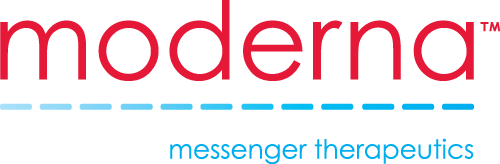 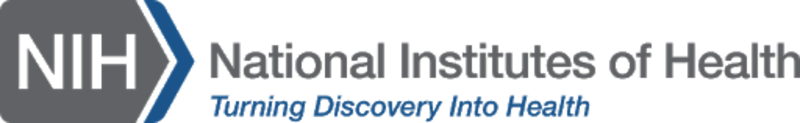 Approved vaccine (6 Jan)Shipping & Long-term Storage: For shipping and longer-term storage, Moderna expects that the vaccine will be maintained at -20°C (-4°F), for up to 6 months.Refrigeration Storage: After thawing, to facilitate storage at points of administration, Moderna expects that vaccine will remain stable at standard refrigerated conditions of 2° to 8°C (36° to 46°F) for up to 30 days within the 6-month shelf life. Room Temperature for Vaccination: Once the vaccine is removed from the refrigerator for administration, it can be kept at room temperature conditions for up to 12 hours. – (Link)Approved vaccine (21 Dec)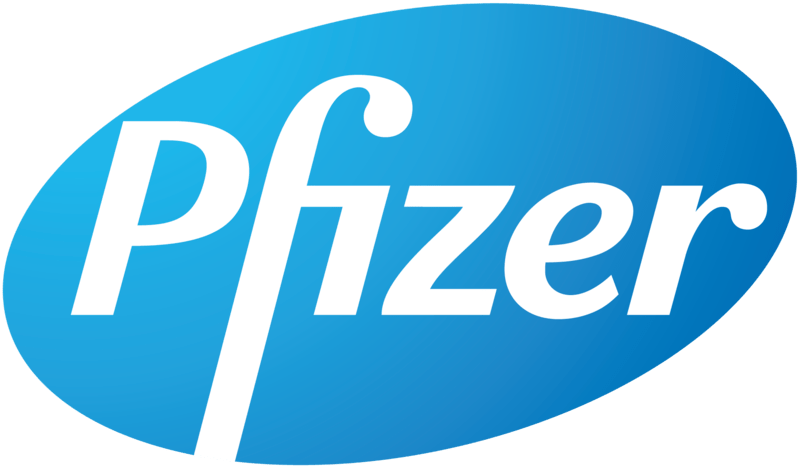 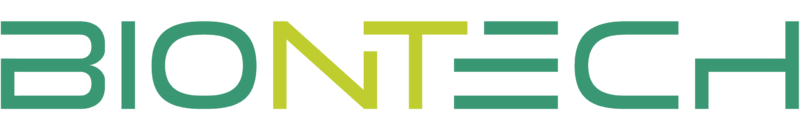 Shipping: specially designed, temperature-controlled thermal shippers, utilizing dry ice to maintain recommended storage temperature conditions of -70°C±10°C for up to 10 days unopened.Three options for storage (once shipping container arrives to point of use)Ultra-low-temperature freezers, which are commercially available and can extend shelf life for up to six months.The Pfizer thermal shippers, in which doses will arrive that can be used as temporary storage units by refilling with dry ice to maintain the recommended storage conditions (-70°C ±10°C) every five days for up to 30 days of storage. Refrigeration units that are commonly available in hospitals. The vaccine can be stored for five days at refrigerated 2-8°C conditions. – (Link) Approved Vaccine (29 Jan) 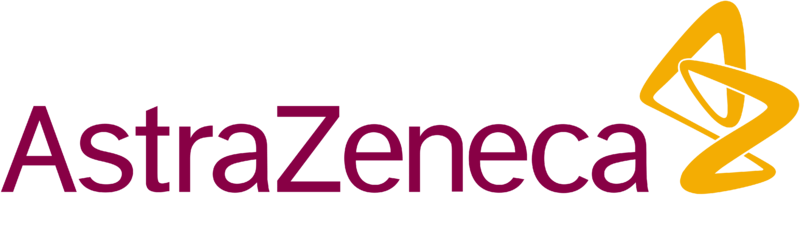 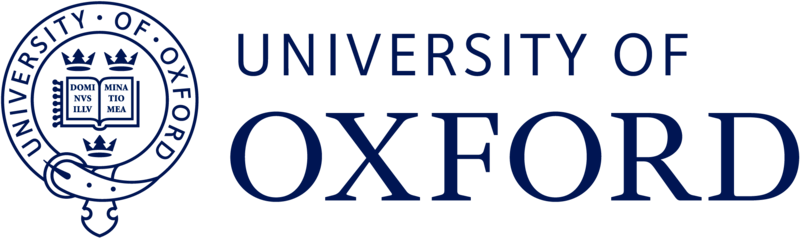 The vaccine can be stored, transported, and handled at normal refrigerated conditions (2° to 8°C / 36° to 46°F) for at least six months. – (Link)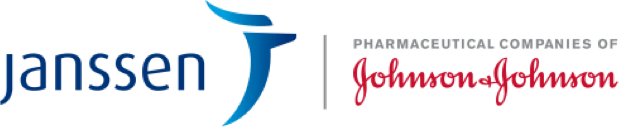 Approved Vaccine (11 Mar)The Johnson & Johnson COVID-19 single-dose vaccine is compatible with standard vaccine storage and distribution channels with ease of delivery to remote areas. The vaccine is estimated to remain stable for two years at -4°F (-20°C), and a maximum of three months at routine refrigeration at temperatures of 36-46°F (2 to 8°C) – (Link)InstitutionOFFICIAL EU COVID-19 WEBSITE WITH ALL INFO (INCLUDING EU MEASURES)European CommissionA common path to safe and sustained re-opening (17 March 2021) Proposal for a Digital Green Certificate (17 March 2021)European Commission’s Coronavirus Vaccination StrategyEuropean Health Union: Stronger crisis preparedness and response for Europe (11 November 2020)Communication on extra measures with regards to COVID-19 (28 October 2020)Recommendations for a common EU testing approach for COVID-19 (17 September 2020)Guidance document on short term health preparedness for COVID-19 outbreaks (15 July 2020)Recovery Plan for EuropeEU4Health European ParliamentEuropean Parliament reaches political agreement with Council Presidency on extra budget EU4Health (10 November 2020)Motion for a Resolution on the shortages of medicines (this includes PPE) (17 September 2020)Motion for a Resolution on EU action to combat COVID-19 (14 April 2020)EMACOVID-19 vaccines: key factsEDCDOverview of COVID-19 vaccination strategies and vaccine deployment plans in the EU/EEA and the UKCOVID-19 Situation DashboardRelevant national websitesCurrent statusVaccination StrategyOfficial Response and Actions (in DE and ENG)Website with overview of testing protocols for travellers – Austria.orgA number of domestic restrictions remain in effect. All businesses may stay open until 22:00. Gatherings of up to four people are permitted indoors and up to 10 people outdoors. The use of FFP2 or equivalent masks remains mandatory in public indoor spaces and outdoors at public transport facilities, markets, and demonstrations. A "Green Pass" system is also in place. Individuals who can prove they have been vaccinated against COVID-19, recovered from COVID-19, or been recently tested for COVID-19 meet the requirements for the Green Pass. (Link)Total doses administered: 5,633,751 (7-Jun)Uptake at least one dose: 3,839,417 (52.90%)Uptake full vaccination: 1,794,334 (24.40%)Strategy: Austria’s Vaccination StrategyDoses Acquired: 16 million through the EU (Link) AstraZeneca (6 million), SANOFI (1.5), J&J (2.5); Pfizer/BioNTech (3.5), CureVac (3)Relevant national websitesCurrent statusVaccination StrategyOfficial COVID-19 Website Overview of Belgium testing protocols for travellers – Belgian GovernmentTesting ProtocolsCovid Vaccinations BelgiumThe Belgian government plans to ease certain COVID-19-related restrictions. Effective 8 May 2021, authorities will lift the nation's nightly curfew; however, gatherings of more than three people will be prohibited between the hours of 00:01-05:00 (Link)Total doses administered: 6,982,611 (7-Jun)Uptake at least one dose: 4,713,851 (52.10%)Uptake full vaccination: 2,268,760 (24.70%)Strategy: Belgium’s Vaccination Strategy (French)Doses Acquired: 22.4 million (Link) AstraZeneca (7.5 million), J&J (5), Pfizer/BioNTech (5), CureVac (2.9), Moderna (2)Relevant national websitesCurrent statusVaccination StrategyOfficial website on coronavirusAuthorities have extended the nation's COVID-19 State of Emergency (SoE) and related domestic restrictions until at least 31 July 2021. The SoE allows authorities to modify COVID-19-related restrictions and allocate resources on short notice (Link)Total doses administered: 1,464,383 (7-Jun)Uptake at least one dose: 829,184 (14.60%)Uptake full vaccination: 635,199 (11.00%)Strategy: Bulgaria’s Vaccination Strategy Doses Acquired: 12-13 million Pfizer/BioNTech, AstraZeneca and Sanofi (Link)Relevant national websitesCurrent statusVaccination StrategyAll Measures taken by the Croatian GovernmentMeasures for travellersAuthorities plan to ease some of the nation's COVID-19-related domestic restrictions from 28 May 2021. From this date, the limit on public gatherings will be increased to 10 from 25 people. In addition, from this date catering establishments will be allowed to reopen their indoor areas. Furthermore, authorities will allow public transport to resume normal operations without capacity restrictions. Authorities will also allow outdoor business fairs to resume operations (Link)Total doses administered: 1,757,753 (6-Jun)Uptake at least one dose: 1,253,450 (37.60%)Uptake full vaccination: 504,303 (15.00%)Strategy: N/ADoses Acquired: 5.6 million (Link) AstraZeneca, J&J, Pfizer/BioNTech, CureVac, Moderna Relevant national websitesCurrent statusVaccination StrategyState website on COVID-19 measuresOverview of testing protocols for travellers (B countries require negative PCR test) – Visit CyprusAuthorities in Cyprus have further eased the country's domestic COVID-19 restrictions. Effective 1 June 2021, the nightly curfew has been changed to begin one hour later, with the new curfew hours running 01:00-05:00. Also, the cap on attendance at private gatherings has been increased from 10 to 20 people.Residents over the age of 12 years are no longer required to produce a negative result from a COVID-19 test to attend gatherings in outdoor locations, including outside seating areas at restaurants (Link)Total doses administered: 591,879 (7-Jun)Uptake at least one dose: 356,093 (50.40%)Uptake full vaccination: 235,786 (32.90%)Strategy: Cyprus’s Vaccination StrategyDoses Acquired: 1.2 million (Link) AstraZeneca (0.6 million), J&J (0.2), Pfizer/ BioNTech (0.2)Relevant national websitesCurrent statusVaccination StrategyCOVID-19: where to find official informationOverview of testing protocols for travellers to Czech Republic – Czech Ministry of InteriorThe government of the Czech Republic is easing the nation's COVID-19-related domestic restrictions as of 1 June 2021. From this date, authorities will allow restaurants, swimming pools, saunas, and casinos to reopen for individuals who have been vaccinated against, have recovered from COVID-19, or have tested negative recently; catering establishments will be able to provide antigen tests at entry (Link)Total doses administered: 5,540,404 (7-Jun)Uptake at least one dose: 3,948,214 (45.90%)Uptake full vaccination: 1,592,190 (18.30%)Strategy: N/ADoses Acquired: 5.5 million (Link) AstraZeneca, J&J, Pfizer/BioNTech, CureVac, ModernaRelevant national websitesCurrent statusVaccination StrategyOfficial website on COVID-19 measures in DenmarkAuthorities in Denmark have eased COVID-19-related domestic restrictions. Effective 21 May 2021, all businesses except for nightclubs and discotheques are allowed to reopen nationwide. In addition, all businesses may have up to 20 percent of staff on-site.Other existing domestic restrictions remain in force, including mandates on social distancing and the use of protective facemasks (Link) Total doses administered: 3,613,443 (6-Jun)Uptake at least one dose: 2,278,052 (48.80%)Uptake full vaccination: 1,335,391 (28.60%)Strategy: Denmark’s Official Vaccination Strategy (in Danish)Doses Acquired: 19.3 million dosesRelevant national websitesCurrent statusVaccination StrategyOfficial website on COVID-19 in Estonia Overview of travelling protocols for Estonia - KriisAuthorities in Estonia plan to ease certain domestic COVID-19 restrictions following a decrease in infection rates. Starting 17 May 2021, most students will be allowed to return to in-person classes. Starting 24 May 2021, catering establishments will be allowed to open their indoor areas for groups of up to 6 people; groups of up to 10 people will be permitted in outdoor dining areas. Facemasks remain mandatory in indoor public spaces and on public transport. (Link)Total doses administered: 752,768 (7-Jun)Uptake at least one dose: 498,168 (47.70%)Uptake full vaccination: 254,600 (23.80%)Strategy: Estonia’s Vaccination Strategy Doses Acquired: 1.6 million (Link) AstraZeneca (1.3 million), J&J (0.3)Relevant national websitesCurrent statusVaccination StrategyOfficial website on COVID-19 Overview of travel protocols for Finland – Finnish GovernmentDomestic restrictions vary by region based on the local epidemiological situation. Generally, nonessential businesses are permitted to open with restrictions on operating hours and the number of customers allowed inside the establishment at a time. (Link)Total doses administered: 3,089,365 (7-Jun)Uptake at least one dose: 2,540,966 (56.80%)Uptake full vaccination: 548,399 (12.30%)Strategy: Official Vaccination Strategy (in Finnish) Doses Acquired: 3.6 million through the EURelevant national websitesCurrent statusVaccination StrategyOfficial information from the government. Overview of protocols for travellers entering France – French GovernmentRecommendations and protocols dealing with COVID-19 for HCPsAuthorities have indicated plans to ease certain domestic restrictions from 9 June 2021. Measures include reducing the nightly curfew by two hours to 23:00-05:00 and easing of telework regulations. Officials also plan to allow cafes and restaurants to reopen their indoor areas with health protocols in place. (Link)Total doses administered: 38,087,228 (6-Jun)Uptake at least one dose: 26,305,843 (50.40%)Uptake full vaccination: 11,781,385 (22.30%)Strategy: Doses Acquired: 200 million (Link) 6 different vaccinesRelevant national websitesCurrent statusVaccination StrategyOfficial German Website on COVID-19Official website on government actionsOfficial RKI website with risk areas and test protocols - RKIA slate of recently tightened domestic measures remains in place amid high rates of infection. Districts in which the seven-day incidence rate of new infections is greater than 100 people per 100,000 inhabitants for three days in a row must implement certain measures: A nightly 22:00-05:00 curfew, during which time individuals may only leave their homes for essential purposesIndividuals who have received the full course of a COVID-19 vaccine more than 14 days ago or recovered from COVID-19 within the previous six months are exempt from certain restrictions, including the nightly curfew and limits on gatherings (Link)Total doses administered: 50,029,724 (7-Jun)Uptake at least one dose: 35,357,262 (51.50%)Uptake full vaccination: 14,672,462 (21.10%)Strategy: Germany’s Vaccination StrategyDoses Acquired: 300 million through the EURelevant national websitesCurrent statusVaccination StrategyOfficial websiteOverview of protocols for testing for travellers to Greece – Greek GovernmentAuthorities in Greece plan to start a phased lifting of COVID-19 restrictions starting 3 May 2021. From this date, daily curfew hours will be 23:00-05:00 instead of 21:00-05:00. In addition, catering establishments will be allowed to reopen their outdoor areas. Starting 10 May 2021, primary and secondary schools will be allowed to reopen. Starting 15 May 2021, travel between municipalities will be allowed to fully resume. (Link)Total doses administered: 5,783,197 (7-Jun)Uptake at least one dose: 3,628,032 (42.20%)Uptake full vaccination: 2,155,165 (24.30%)Strategy: Greece’s Vaccination Strategy Doses Acquired: 25 million (Link)Relevant national websitesCurrent statusVaccination StrategyOfficial HU Website (HU/ENG)Live updates from the governmentOverview of travel protocols for entering Hungary – About HungaryAuthorities in Hungary are lifting most of the nation's COVID-19 related domestic restrictions after reaching a milestone of five million persons receiving at least one dose of a COVID-19 vaccine. As of 24 May 2021, authorities are lifting the daily curfew and the mandate for wearing facemasks in outdoor public areas. Facemasks remain mandatory in enclosed public spaces including public transport (Link)Total doses administered: 8,760,024 (5-Jun)Uptake at least one dose: 5,042,582 (63.30%)Uptake full vaccination: 3,717,442 (46.10%)Strategy: N/ADoses Acquired: 12 million (Link) different vaccinesRelevant national websitesCurrent statusVaccination StrategyOfficial website on COVID-19 situation Overview of travel protocols to Ireland – Irish GovernmentResilience and Recovery 2020-2021: Plan for Living with COVID-19Ireland to ease COVID-19 domestic restrictions from 10 May 2021.Starting 17 May 2021, all shops will be allowed to reopen. (Link)Total doses administered: 2,338,983 (7-Jun)Uptake at least one dose: 1,712,277 (46.80%)Uptake full vaccination: 626,706 (16.70%)Strategy: Ireland’s Vaccination StrategyDoses Acquired: 14.355 million (Link) AstraZeneca (3.3 million), Sanofi/GSK (3.3), J&J (2.475), Moderna (0.88), Pfizer/BioNTech (2.2) Relevant national websitesCurrent statusVaccination StrategyOfficial website on the coronavirusOverview of travel protocols in Italy - EsteriAuthorities in Italy have amended the classification of regions according to the country's color-coded COVID-19 tracking system, as of 1 June 2021. The tracking system consists of four color-coded levels - red, orange, yellow, and white - in order of decreasing infection risk (Link)Total doses administered: 35,507,410 (7-Jun)Uptake at least one dose: 23,198,710 (47.70%)Uptake full vaccination: 12,308,700 (24.50%)Strategy:  Italy’s Vaccination StrategyDoses Acquired: 202 million (Link): AstraZeneca (40.38 million), J&J (53.84), Sanofi (40.38), Pfizer/BNT, CureVac (30.285), Moderna (10.768)Relevant national websitesCurrent statusVaccination StrategyOfficial website (LV & ENG)Overview of travel protocol for Latvia – Latvian GovernmentState of Emergency laws in EnglishAuthorities in Latvia plan to allow catering establishments to reopen their outdoor spaces starting 7 May 2021 following a months-long closure as part of the nation's response to the COVID-19 pandemic (Link)Total doses administered: 678,445 (7-Jun)Uptake at least one dose: 435,575 (29.20%)Uptake full vaccination: 242,870 (15.70%)Strategy: Latvia’s Vaccination Strategy  Doses Acquired: 139,000 thousand (first doses from strategy for January): Pfizer/ BioNTech (12,000 thousand), AstraZeneca (127,000 thousand) Relevant national websitesCurrent statusVaccination StrategyOfficial government website (LT & ENG)COVID-19 official website (LT and ENG)Overview travel protocol for Lithuania – Lithuanian GovernmentAuthorities continue to gradually ease domestic restrictions imposed to combat the spread of COVID-19. From 1 June 2021, the limit on gatherings will be raised to 10 people indoors and removed for outdoor gatherings. Authorities have introduced an "Opportunity Passport" for individuals who have been vaccinated against COVID-19, recovered from COVID-19 no more than 180 days ago, or tested negative for COVID-19 in the previous 24 hours (Link)Total doses administered: 1,629,828 (7-Jun)Uptake at least one dose: 1,012,614 (44.80%)Uptake full vaccination: 617,214 (26.90%)Strategy:  N/ADoses Acquired: 1.24 million (Link)Relevant national websitesCurrent statusVaccination StrategyLuxembourg exit plan timeline Official website and Health care measures Official website and Economic measures Authorities in Luxembourg are maintaining measures imposed to combat the spread of COVID-19. Domestic measures remain in place (Link)Total doses administered: 360,030 (7-Jun)Uptake at least one dose: 223,021 (46.30%)Uptake full vaccination: 137,009 (27.00%)Strategy:  Luxemburg’s Vaccination StrategyDoses Acquired: 420,000 (Link)Relevant national websitesCurrent statusVaccination StrategyOfficial Information on COVID-19Overview of travel protocol for Malta - VisitMaltaAs of 26 May 2021, nonessential shops and services are permitted to operate per strict hygiene and social distancing requirements. Public gatherings of up to two people are also permitted. Facemasks remain mandatory in all outdoor and enclosed public spaces nationwide. All restrictions are subject to amendment at short notice in response to government reviews and may receive updates or extensions in the coming days (Link)Total doses administered: 499,627 (6-Jun)Uptake at least one dose: 284,503 (65.80%)Uptake full vaccination: 215,124 (49.70%)Strategy:  Malta’s Vaccination StrategyDoses Acquired: N/ARelevant national websitesCurrent statusVaccination StrategyDutch info hub on actions related to medical equipmentOverview of travel protocol for the Netherlands - RijksoverheidOfficial website on national measuresThe nationwide daily curfew has been lifted and catering establishments are permitted to reopen their outdoor spaces 12:00-18:00. Nonessential shops are operating 06:00-22:00 subject to hygiene and social distancing requirements. (Link)Total doses administered: 9,934,313 (7-Jun)Uptake at least one dose: 6,576,811 (49.00%)Uptake full vaccination: 3,357,502 (23.90%)Strategy:  Dutch Health Agency’s Vaccine Strategy (in Dutch)Doses Acquired: 50.9 million (Link) AstraZeneca (11.7 million), Pfizer/BioNTech (7.8), Moderna (3.1), Janssen (7.8), Curevac (8.8), Sanofi (11.7)Relevant national websitesCurrent statusVaccination StrategyOverview of travel protocol for Norway – HelsenorgeOfficial health institute corona website Official government website on coronaSome domestic restrictions remain in place in Norway as of 25 May 2021. Nonessential businesses and services may operate, albeit subject to strict social distancing and hygiene measures. Protective facemasks are recommended rather than mandatory. Municipalities with higher rates of infection may impose stricter measures within their jurisdictions (Link)Total doses administered: 2,263,185 (24-May)Uptake at least one dose: 1.61 million (36.80%)Uptake full vaccination: 785,073 (16.40%)Strategy:  N/ADoses Acquired: 2.5 million (Link) Moderna, AstraZeneca, Pfizer/BioNTechRelevant national websitesCurrent statusVaccination StrategyOfficial website with corona measuresAuthorities continue to gradually ease domestic COVID-19 restrictions amid declining infection rates. As of 25 May 2021, most nonessential businesses are permitted to reopen subject to strict social distancing requirements, catering establishments are permitted to serve customers in outdoor areas, and facemasks are no longer required in outdoor public areas. (Link)Total doses administered: 22,338,056 (7-Jun)Uptake at least one dose: 13,973,009 (47.30%)Uptake full vaccination: 8,365,047 (26.90%)Strategy:  N/ADoses Acquired: 60 million (Link) six producersRelevant national websitesCurrent statusVaccination StrategyOfficial website on COVID-19 measuresOverview of travel and testing protocols for Portugal – Portuguese GovernmentAuthorities have extended the nation's state of calamity, and domestic restrictions imposed to combat the spread of COVID-19 until at least 13 June 2021. Most businesses and services are permitted to operate subject to strict hygiene and social distancing measures. Facemasks remain mandatory in indoor public spaces (Link)Total doses administered: 6,057,542 (7-Jun)Uptake at least one dose: 3,893,882 (47.00%)Uptake full vaccination: 2,163,660 (25.20%)Strategy:  Portugal’s Vaccination StrategyDoses Acquired: 22 million (Link)Relevant national websitesCurrent statusVaccination StrategyOverview of travel protocol for Romania – Romanian governmentAuthorities in Romania have eased several domestic COVID-19-related restrictions 1 June 2021 following a significant decrease in infection rates. Limitations on attendance at indoor gatherings including concerts, weddings and other cultural, leisure, or religious activities, have been lifted provided all the attendees are vaccinated.Facemasks remain mandatory in crowded areas such as fairs, markets, or public transport stations and all indoor public spaces (Link)Total doses administered: 7,819,452 (6-Jun)Uptake at least one dose: 4,191,128 (27.40%)Uptake full vaccination: 3,628,324 (23.10%)Strategy:  N/ADoses Acquired: 1.29 million (Link)Relevant national websitesCurrent statusVaccination StrategyOfficial website on the coronavirusOverview of travel and testing protocol for entering Slovakia – Slovakian governmentAuthorities ended the COVID-19-related state of emergency 14 May 2021. The curfew is no longer in effect. Most businesses and services are permitted to resume operation subject to hygiene and social distancing requirements; negative COVID-19 tests are required to access some facilities. Regional restrictions are in place dependent upon local infection rates. (Link)Total doses administered: 2,664,934 (6-Jun)Uptake at least one dose: 1,776,414 (40.00%)Uptake full vaccination: 888,520 (20.00%)Strategy:  N/ADoses Acquired: 2.44 million (Link)Relevant national websitesCurrent statusVaccination StrategyGeneral Measures regarding corona in SloveniaOverview of travel protocol for Slovenia – Slovenian governmentSlovenia plans to ease certain COVID-19-related domestic restrictions from 15 May 2021. Authorities will increase the size of permitted gatherings from 10 to 50 and allow cultural, sporting, and other events to be held with 50 percent seating capacity for visitors who have been vaccinated, tested, or recovered from COVID-19 (Link)Total doses administered: 1,049,427 (7-Jun)Uptake at least one dose: 644,734 (38.60%)Uptake full vaccination: 404,693 (23.50%)Strategy: N/ADoses Acquired: N/ARelevant national websitesCurrent statusVaccination StrategyOverview of measures and travel protocols for Spain - SpainInfoRegional authorities are responsible for setting localized restrictions, though they must petition local courts for authority to impose curfews and travel restrictions. Many regions continue to impose localized lockdowns for areas with particularly high rates of infection  (Link)Total doses administered: 27,632,166 (6-Jun)Uptake at least one dose: 17,951,025 (47.30%)Uptake full vaccination: 9,681,141 (24.80%)Strategy: Ministry of Health’s Press Release on Vaccination Strategy (in Spanish)Doses Acquired: 80 million (Link)Relevant national websitesCurrent statusVaccination StrategyGovernment Response to COVID-19Official Information about COVID-19Domestically, shops, catering establishments, and many nonessential businesses are open, subject to strict hygiene and social distancing guidelines (Link)Total doses administered: 5,545,932 (4-Jun)Uptake at least one dose: 3,854,081 (47.30%)Uptake full vaccination: 1,691,851 (20.80%)Strategy: N/ADoses Acquired: 19.5 million (Link) CureVac (4.5 million), Pfizer-BioNTech (4.5), AstraZeneca (6), J&J (4.5)Relevant national websitesCurrent statusVaccination StrategyCOVID-19 Official Website (FR, DE, IT, EN)Overview of travel protocols for Switzerland - BAGAuthorities also plan to ease certain domestic COVID-19 restrictions. Starting 31 May 2021, persons are no longer required to work from home.Authorities plan to allow catering establishments to reopen their indoor areas. Facemasks remain mandatory in enclosed public spaces and busy outdoor public spaces (Link)Total doses administered: 5,128,953 (2-Jun)Uptake at least one dose: 3,230,058 (37.81%)Uptake full vaccination: 1,898,895 (22.20%)Strategy: Switzerland’s Vaccination StrategyDoses Acquired: 15.8 million (Link) three different manufacturersRelevant national websitesCurrent statusVaccination StrategyUK Government Official ResponseCOVID-19: guidance for employees, employers and businessesThe Health Protection (Coronavirus) Regulations 2020Overview of travel protocols for the UK - GOVEach of the UK's constituent countries has the authority to impose travel and other restrictions, though they have typically remained closely aligned in their actions. Related measures in England will be lifted in four stages; the precise timings could change depending on disease activity, though the beginning of each stage will be at least five weeks apart (Link)Total doses administered: 68,800,879 (6-Jun)Uptake at least one dose: 40,573,517 (59.60%)Uptake full vaccination: 28,227,362 (41.13%)Strategy: Priority groups for coronavirus (COVID-19) vaccination – UK GovernmentDoses Acquired: N/A